目  录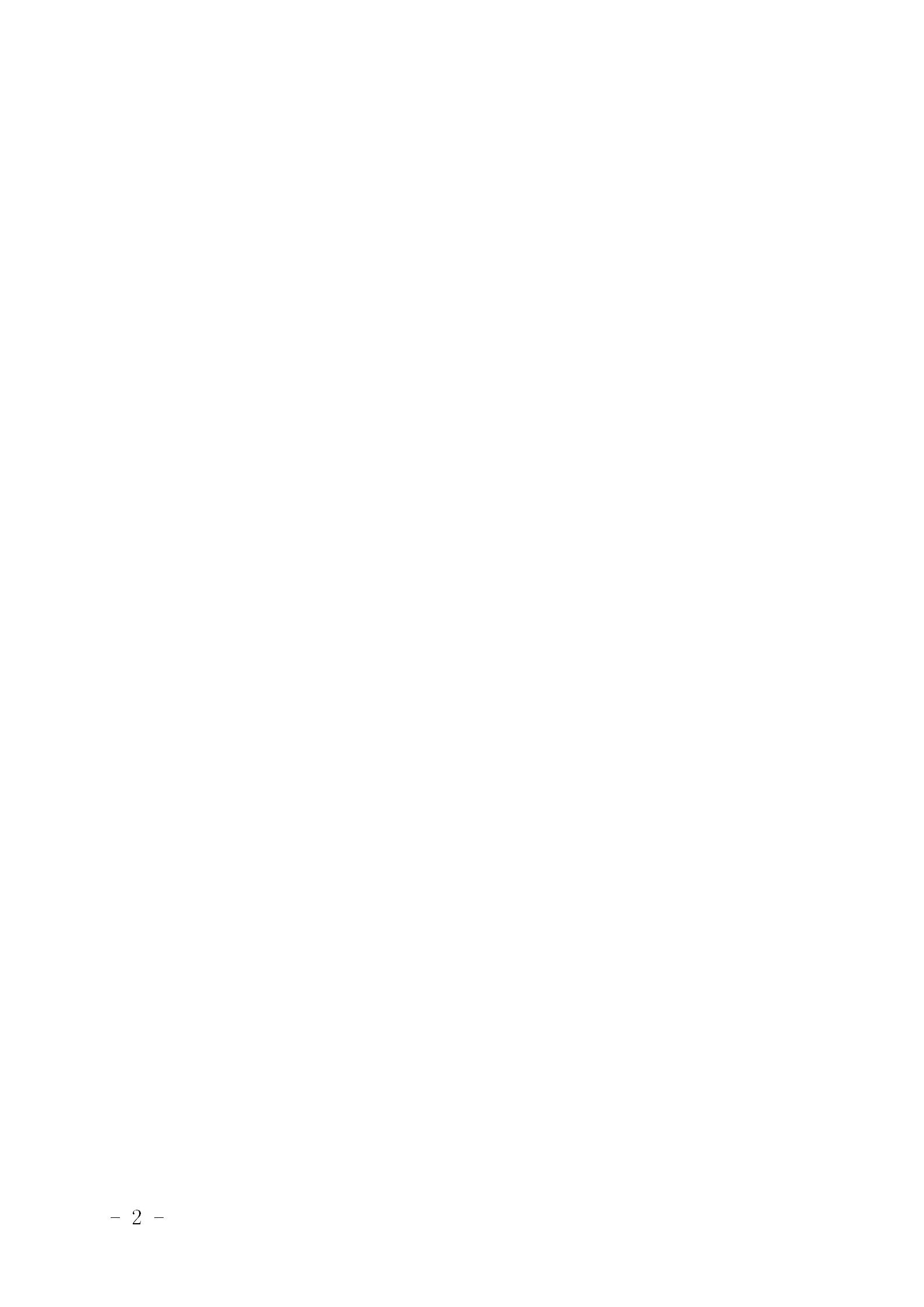 第一章  肩负起重大历史使命，在转型发展上率先蹚出一条新路来	- 5 -第一节  发展成就	- 5 -第二节  发展环境	- 11 -第三节  指导思想	- 13 -第四节  基本原则	- 14 -第五节  战略定位	- 15 -第六节  发展目标	- 17 -第二章  实施创新驱动战略，增强转型发展新动能	- 22 -第一节  推动创新载体提质扩量	- 22 -第二节  培育壮大创新创业主体	- 22 -第三节  精准聚焦“六新”突破	- 24 -第四节  强化人才智力保障能力	- 27 -第五节  营造一流创新创业生态	- 29 -第三章  率先实现转型出雏型，厚植产业发展新优势	- 31 -第一节  全力推进尧都高新区建设	- 31 -第二节  打造晋南现代服务业中心	- 33 -第三节  推动制造业高质量发展	- 43 -第四章  推进新型城镇化建设，构筑城乡融合新局面	- 53 -第一节  优化总体空间布局	- 53 -第二节  全面提升城区品质	- 54 -第三节  不断强化城镇功能	- 57 -第四节  建设品质宜居社区	- 58 -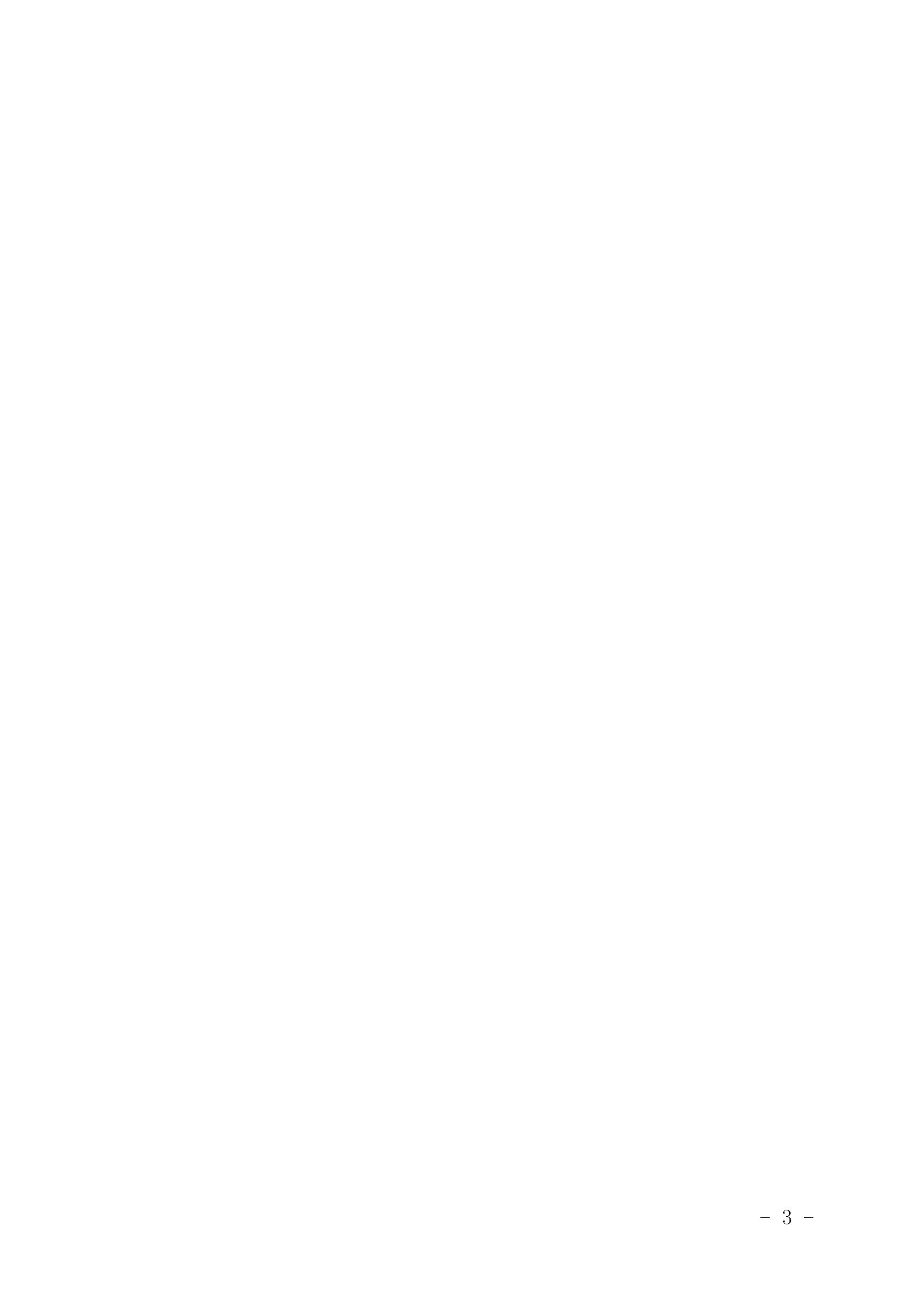 第五节  推进城乡深度融合	- 58 -第六节  提升基础设施现代化水平	- 59 -第五章  实施乡村振兴战略，谱写村美民富新篇章	- 65 -第一节  强化农业质量效益	- 65 -第二节  促进乡村产业振兴	- 68 -第三节  实施乡村建设行动	- 71 -第四节  实现巩固拓展脱贫攻坚成果同乡村振兴有效衔接	- 72 -第六章  忠实践行“两山”理论，绘就美丽尧都新画卷	- 74 -第一节  优化生态发展格局	- 74 -第二节  构筑绿色生态屏障	- 74 -第三节  做好黄河生态保护	- 75 -第四节  加强环境治理保护	- 76 -第五节  推动绿色低碳发展	- 78 -第七章  积极融入新发展格局，推进改革开放迈出新步伐	- 81 -第一节  推进重点领域改革	- 81 -第二节  强化对外开放合作	- 82 -第三节  合理扩大有效投资	- 83 -第四节  打造晋南消费中心	- 84 -第五节  大力发展民营经济	- 85 -第六节  打造“六最”营商环境	- 86 -第八章  全力增进民生福祉，共享全面发展新成果	- 88 -第一节  建设人人持证技能社会	- 88 -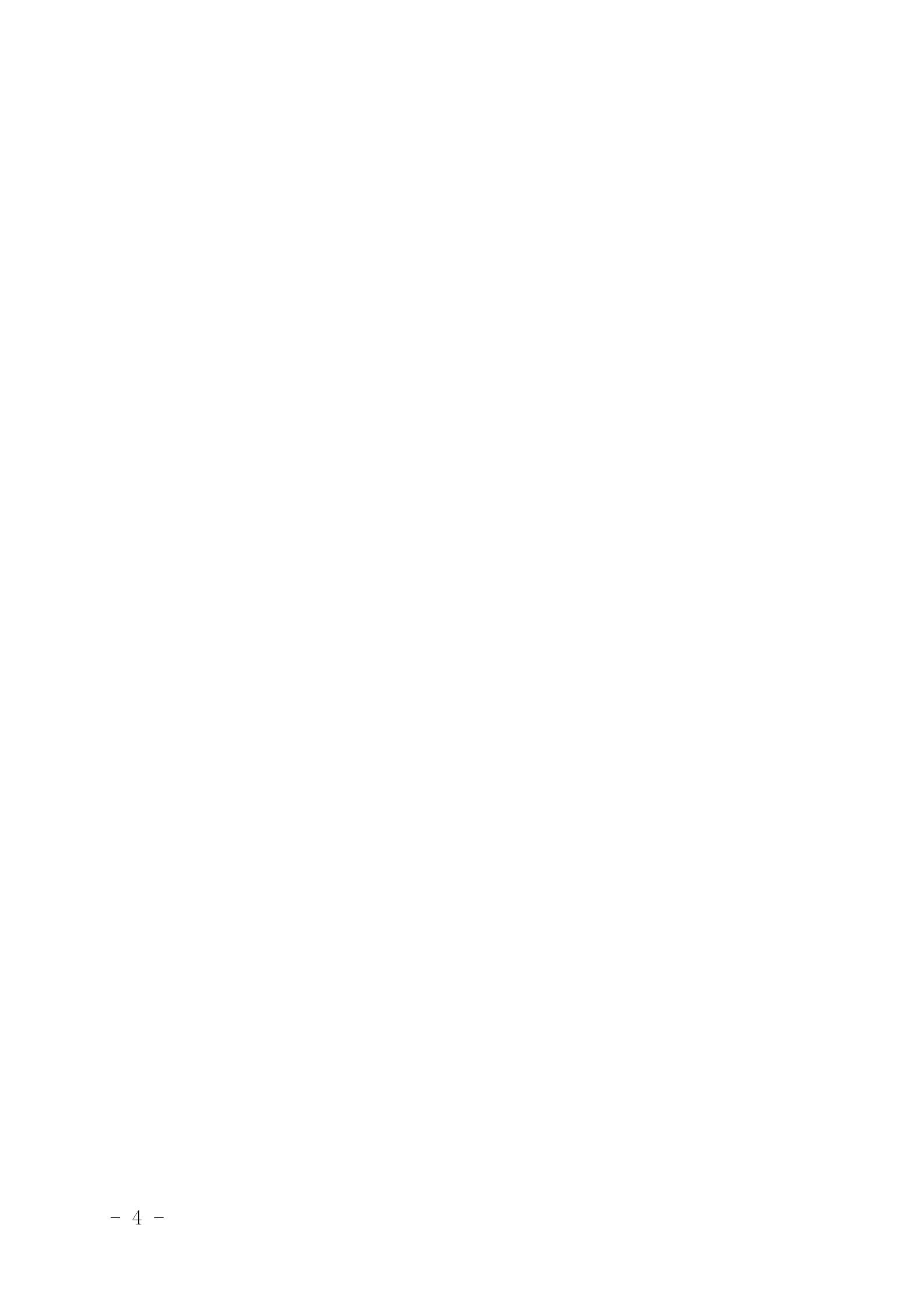 第二节  实现更加充分就业创业	- 88 -第三节  推动教育优质均衡发展	- 89 -第四节  深入推进健康尧都建设	- 92 -第五节  推动体育事业蓬勃发展	- 94 -第六节  健全多层次社会保障体系	- 96 -第七节  积极应对人口老龄化	- 97 -第九章  坚定文化自信，开创文化事业繁荣新景象	- 99 -第一节  强化社会主义精神文明建设	- 99 -第二节  打造尧都特色文化品牌	- 101 -第三节  扩大公共文化服务供给	- 102 -第四节  加强文物保护和非遗文化传承开发	- 103 -第十章  统筹发展和安全，推动社会治理取得新成效	- 105 -第一节  推进平安尧都建设	- 105 -第二节  加快法治尧都建设	- 108 -第三节  打造社会治理“尧都样板”	- 109 -第十一章  强化凝聚共识，落实有效实施新举措	- 112 -第一节  加强党的核心领导	- 112 -第二节  强化规划引导作用	- 113 -第三节  健全规划实施体系	- 113 -第四节  强化规划要素保障	- 114 -临汾市尧都区国民经济和社会发展第十四个五年规划和二○三五年远景目标纲要，根据《中共尧都区委关于制定国民经济和社会发展第十四个五年规划和二○三五年远景目标的建议》编制，主要阐明区委、区政府战略意图，明确全区战略目标、发展任务和发展重点，是政府履行经济调节、市场监管、社会管理、公共服务和生态环境保护职责的重要依据，是指导全区人民共同奋斗的行动纲领。第一章  肩负起重大历史使命，在转型发展上率先蹚出一条新路来“十四五”时期是我国“两个一百年”奋斗目标承前启后的历史交汇期，是全省与全国同步全面建设社会主义现代化的开局起步期，是全市全力建设省域副中心城市的战略机遇期，也是尧都区实现转型出雏型、率先蹚新路的关键期，要准确把握发展环境，科学研判发展形势，明确发展思路，确定奋斗目标，在转型发展上率先蹚出一条新路来。第一节  发展成就“十三五”时期，面对错综复杂的国内外发展环境，区委、区政府坚持以习近平新时代中国特色社会主义思想为指导，全面深入贯彻落实党的十九大精神，深入学习贯彻习近平总书记视察山西重要讲话重要指示，遵循省委“四为四高两同步”总体思路和要求，按照市委“一三四三”工作思路，围绕“五个尧都”奋斗目标和“136”工作举措，统筹推进稳增长、促改革、调结构、惠民生、防风险、保稳定等各项工作，积极应对新冠肺炎疫情影响，凝心聚力、克难攻坚，“十三五”规划主要指标基本完成，全面建成小康社会取得决定性成就。综合实力稳步增强。2020年辖区生产总值达346.5亿元，是2015年的1.4倍，年均增长7.1%，高于全市1.37个百分点，总量继续蝉联全市第一；全区人均生产总值预计为34911元，是2015年的1.28倍，年均增长5.1%；五年累计完成固定资产投资652亿元，年均投资130.4亿元；一般公共预算收入达18.79亿，是2015年的1.6倍，年均增长10.1%，主要经济指标均保持在全市前列。转型发展成效显著。资源型经济转型发展扎实推进，产业结构持续优化，全区三产结构由2015年3.7:21.6:74.7调整为2020年2.7:19.6:77.7。服务业引领优势更加凸显，着力打造文旅支柱产业，尧帝陵、仙洞沟和尧庙·华门三大景区全面提升，成功举办三届“尧文化旅游节”，2020年全区接待游客突破1133万人次，旅游创收103.35亿元；现代物流蓬勃发展，兴荣物流园成为全国甩挂运输试点企业，晋南国际农产品物流园建设加快推进；现代商贸繁荣发展，社会消费品零售总额全市领跑。金融业快速发展，尧都农商行顺利启动“新三板”挂牌，“山西股权交易中心临汾专场挂牌仪式”成功举办，在山西股权交易中心挂牌企业达到34家。工业转型升级稳步推进，加快推进新旧动能转换，淘汰落后焦化产能，煤炭去产能和重组减退产能135万吨；新型工业比重显著上升，尧都高新区顺利获批，跻身省级高新区之列。现代农业提质增效，深入实施乡村振兴战略，五大农业基地建设扎实推进，粮食生产保持稳定，发展培育了枕头苹果、赤河核桃等11个城郊农业园区，市级以上农业产业化龙头企业14家。城乡发展步伐加快。城镇承载能力不断提升，坚持“西进东优”理念，建成区面积扩展至60.7平方公里，城镇化率由2015年68%提升至73%。东城建设稳步推进，完成解放东路拓宽改造，基本形成“五纵六横”路网结构，涝洰河台地项目建设积极推进；完成市区迎春街、体育街南延、广宣街改造，棚户区、城中村、老旧小区改造进程加快；持续深入开展靓城提质“三大行动”，全区新建改造城市道路38.76公里、雨污管网105.7公里、水气热管网65.76公里，完成城市园林绿化94.81万平方米，地下综合管廊建设2.12公里，道路市政环卫设施更加完善，有力提升了城市品位。乡村振兴加快实施，新建区级美丽宜居示范村9个，2020年，省、市、区三级示范村达到了60个，占到全区农村总数16.5%。推进“四好农村路”、危房改造、农村饮水安全、农村信息通信网络建设、农村垃圾处理等基础设施项目，荣获“四好农村路”全国示范县称号。持续改善农村人居环境，强力推进“拆违治乱、垃圾治理、污水治理、厕所革命、卫生乡村”五大专项行动，农村面貌发生了历史性改观，城乡居民差距不断缩小，由2015年的2.34缩小到2.24。生态环境持续向好。坚持绿水青山就是金山银山理念，生态环境全面改善，“蓝天保卫战”成绩突出，深入开展大气十条行动计划，推动大气污染防治，进一步优化能源结构，控制烟煤型污染，取缔燃煤锅炉1076台，实施清洁取暖改造10万余户，新建热源厂2座，全区空气综合质量指数和PM2.5、PM10、SO2浓度降幅均为全省第一，2020年市区综合空气质量排名在全国168个重点城市中位次前移，稳定退出全国倒五。“碧水保卫战”成绩斐然，全面落实“河长制”，清除沿汾河“四乱”，启动龙祠水源保护工程一级保护区和村庄生活污水治理项目，劣V类水体全部退出，全区饮用水水质达标率98%。“净土保卫战”卓有成效，全面实施土壤污染防治计划，完善土壤污染监测网络，逐步开展了冶炼化工聚集区的土壤污染调查；推进生活垃圾综合管理，城乡生活垃圾无害化处理率达到100%，积极开展矿山环境治理及生态修复，水土流失治理面积达485平方公里，治理率达60%。改革开放不断深化。重点领域改革扎实推进，党政机构改革全面完成，东城老工业区搬迁改造试点积极推进，煤炭供给侧结构性改革、土地管理制度改革、强化环保倒逼转型发展等重点改革任务成效显著，河长制、投融资体制、商事制度等改革事项扎实推进，国有企业“三供一业”承接运营；农村集体产权制度改革顺利通过省级验收。招商引智步伐加快，设立首个省外尧商尧才联络服务站，扎实开展尧商尧才“回故乡、建家乡”活动，全省首家“对台交流基地”顺利挂牌，成功举办尧商尧才新春恳谈会和招商引资推介会，五年累计招商引资签约资金达1000亿元。营商环境持续优化。扎实推进“六最”营商环境建设年活动，深入开展“1+9”专项行动，推行企业投资项目承诺制试点，项目审批事项实现“一枚印章管审批”。2020年，全区共续存市场主体数量达到6.4万户。创新活力不断释放，省级“双创”示范县项目进展顺利，华尧重工荣获市长创新奖二等奖，高新技术企业达到23家，拥有省级重点实验室1家，科技企业孵化器1家，众创空间4家，全区每万人口有效发明专利拥有量为1.25件，是2015年的1.5倍，科技成果转化能力不断提升。民生福祉全面提升。脱贫攻坚取得历史成就，深入落实“2+1”帮扶机制，全面实施六大扶贫工程，投入运营消费扶贫超市，实现建档立卡贫困人口7888人全部稳定脱贫。居民收入稳步提升，城镇、农村居民人均可支配收入达到39023元和17410元，分别是2015年的1.37倍和1.44倍，年均增长6.5%、7.5%。就业形势总体稳定，努力保障充分就业，全区累计新增城镇就业人口4.6万人，城镇登记失业率、调查失业率控制在2.85%、6.5%以内。社会保障水平不断提高，全区参保人数达到105万人，基本社会保险覆盖率达到100%，实行领导包联孤儿制度，连续三年推进爱心助学行动，提高各项救助标准，持续为困难群众、困难家庭和贫困学生提供资助。教育事业快速发展，全区义务教育基本均衡发展高质量、高标准通过国家验收，成功组建五大教育集团；漪汾小学、第四幼儿园等投入使用，解放路小学荣获全国文明校园。全区九年义务教育普及率99.6%，学前教育、义务教育、高中教育、职业教育等各类教育统筹发展。医疗养老全面提升，医疗卫生一体化改革扎实推进，医疗集团挂牌运行，家庭医生签约68万人，43家基层医疗机构开展了中医特色服务，拥有养老机构床位2300余张。文体事业长足发展，文化设施不断完善，成功举办了“三届文化旅游节”，持续推进“魅力尧都”文化基层行文艺巡演和“谁都说咱尧都好·请人民阅卷”电视竞演系列活动，图书馆、文化馆免费开放，人民群众文化娱乐生活日益丰富。社会治理明显改善。安全生产总体平稳，严格落实安全生产责任制，完善应急保障机制，聚焦“三零”单位创建，扎实开展安全隐患排查整治，2020年，全区各类生产经营性安全事故起数和死亡人数分别下降60.1%和55.4%。公共安全保障体系不断完善，开展防范重大风险集中攻坚，打赢新冠肺炎疫情防控阻击战，广泛开展扫黑除恶专项行动，借鉴“枫桥经验”，强化日常信访事项接收处理，有力提高了基层掌控处置不稳定因素能力。民主法治有序推进，人民民主不断扩大，依法治区工作扎实有效，司法公信力明显提高，依法维权、依法办事成为全社会的自觉行为，信访形势稳定好转，社会治理能力和水平不断提高。政府自身建设进一步加强，严格落实全面从严治党主体责任，把政府活动全面纳入法治轨道，全面推进政务公开，持续加大正风反腐力度，不断提升治理体系和治理能力现代化水平。五年来，全区经济社会发展在经济下行压力不断加大和结构转型升级难度增大的背景下取得丰硕成果，实属不易。“十三五”规划确定的主要目标任务基本完成，与全国全省全市同步建成全面小康社会。实践证明，尧都的发展战略和思路，完全符合习近平总书记对山西工作的重要指示精神，完全符合中央、省、市的决策部署，完全符合尧都实际。展望未来，全区经济社会发展已站在全面开启社会主义现代化建设新的更高起点上。表1-1  “十三五”时期经济社会发展主要指标完成情况表第二节  发展环境世界百年未有之大变局正在深度演变，新冠肺炎疫情影响广泛深远，新一轮科技革命和产业变革深入发展，价值链、创新链、产业链、供应链加快重构。我国将开启建设社会主义现代化强国新征程，经济进入高质量发展新阶段。长期向好的基本态势没有改变，更深层次的改革、更高水平的开放将加快形成国内国际双循环相互促进的新格局。新发展理念明确了我国现代化建设的指导原则，必须坚持好、贯彻好和落实好。从全省看，山西省正处于资源型经济从成熟期到衰退期的演变阶段，未来5-10年正是转型发展的窗口期、关键期。确保实现转型出雏型将成为重要战略任务，资源型经济转型发展和围绕“六新”布局新兴产业、未来产业将加快推进，生态文明建设力度将进一步加大，全方位开放举措将更加有力。在“一主三副六市域中心”的区域空间布局下，全省经济社会发展的空间结构将发生深刻变化。从全市看，省委赋予临汾建设省域副中心的历史使命，明确了临汾在全省发展大局中的地位，国家资源型经济转型综合配套改革试验区、能源革命综合改革试点等多项改革试点叠加全面释放发展政策红利，全市将迎来千载难逢的历史机遇。从全区看，尧都处于实现“转型出雏型”的关键期，国家“一带一路”、中部崛起、京津冀一体化发展、黄河流域生态保护和高质量发展、晋陕豫黄河金三角、关中平原城市群、国内国际双循环等国家重大战略实施，临汾省域副中心城市建设的加速推进，将为尧都推动高质量发展带来重大机遇。同时，全区发展过程中还有短板和不足，发展不平衡不充分的问题仍然存在，产业结构不尽合理，农业质效不高，农产品加工薄弱，二产不强，新兴工业较弱，文旅融合程度不深，服务业发展水平不高；人才、科技金融等创新要素缺乏，创新能力明显不足，高质量转型发展任务十分艰巨；城乡发展不平衡，城市能级偏弱，辐射带动能力不强；民生保障存在短板，社会治理仍有弱项，安全基础还不牢靠；资源环境约束趋紧，环境保护形势依然严峻。综合判断，“十四五”时期，尧都仍处于重要战略机遇期，同时也面临矛盾叠加、风险隐患增多的严峻挑战，但外部机遇大于挑战。必须立足区情，增强机遇意识和风险意识，保持战略定力，认识和把握发展规律，善于在危机中育先机、于变局中开新局，抓住机遇，应对挑战，在高质量转型发展中干出新气象、展现新作为。第三节  指导思想高举中国特色社会主义伟大旗帜，全面贯彻党的十九大和十九届二中、三中、四中、五中全会精神，坚持以马克思列宁主义、毛泽东思想、邓小平理论、“三个代表”重要思想、科学发展观、习近平新时代中国特色社会主义思想为指导，全面贯彻党的基本理论、基本路线、基本方略，统筹推进“五位一体”总体布局、协调推进“四个全面”战略布局，深入贯彻习近平总书记“三篇光辉文献”及视察山西重要讲话重要指示，立足新发展阶段，贯彻新发展理念，紧抓构建新发展格局机遇，以国家资源型经济转型综合配套改革试验区建设为统领，以扩大内需为战略基点，以促进人的全面发展为根本目的，把创新驱动放在转型发展全局的核心位置，勇担实现“在转型发展率先蹚出一条新路来”的重大历史使命，主动融入以国内大循环为主体、国内国际双循环相互促进的新发展格局中，围绕省委“四为四高两同步”总体思路和要求，遵循市委“一三四三”工作思路，以建设省域副中心城市的首善之区为统领，在转型出雏型上率先、治理出成效上率先，聚焦经济强区、文化名区、创新大区、美丽靓区、幸福新区“五区共创”，落实党建引领强化、创新驱动赋能、城市品质提升、乡村全面振兴、生态文明先行、改革开放深化、安全体系完善、民生普惠共享“八大举措”，当好临汾高质量高速度发展领头羊，全面开启中国特色社会主义现代化建设尧都新篇章。第四节  基本原则——坚持党的全面领导。坚持和完善党领导经济社会发展的体制机制，坚持和完善中国特色社会主义制度，不断提高贯彻新发展理念、构建新发展格局能力和水平，为实现高质量高速度发展提供根本保证。——坚持以人民为中心。坚持人民主体地位，坚持共同富裕方向，始终做到发展为了人民、发展依靠人民、发展成果由人民共享，维护人民根本利益，激发全体人民积极性、主动性、创造性，促进社会公平，增进民生福祉，不断实现人民对美好生活的向往。——坚持新发展理念。把新发展理念贯穿发展全过程和各领域，构建新发展格局，切实转变发展方式，推动质量变革、效率变革、动力变革，实现更高质量、更有效率、更加公平、更可持续、更为安全的发展。——坚持深化改革开放。坚定不移推进改革，坚定不移扩大开放，加强治理体系和治理能力现代化建设，破除制约高质量发展、高品质生活的体制机制障碍，强化有利于提高资源配置效率、有利于调动全社会积极性的重大改革开放举措，持续增强发展动力和活力。——坚持系统观念。加强前瞻性思考、全局性谋划、战略性布局、整体性推进，统筹发展与安全，着力固根基、扬优势、补短板、强弱项，注重防范化解重大风险挑战，实现发展质量、结构、规模、速度、效益、安全相统一。第五节  战略定位对标国家战略导向，落实省市发展要求，把握临汾省域副中心城市发展契机，发挥尧都区位优势，立足文化资源、发展基础，体现经济转型、创新驱动、城乡建设、生态文明与民生发展，提出“125”战略定位：“1”是“一个统领”，以建设省域副中心城市的首善之区为统领。全面加强城市基础设施，全力建设清洁美丽品质城市，全方位提高城市服务能级，构筑晋南经济中心，提高中心城区首位度，打造功能完善、创新活跃、经济发达、生态优美、宜居宜业的省域副中心城市的首善之区。“2”是“两个率先”，在转型出雏型上率先、在治理出成效上率先。——在转型出雏型上率先。立足新发展阶段，贯彻新发展理念，聚焦新发展格局，沿着习近平总书记指明的资源型地区经济转型发展的金光大道，拓展转型内涵，注入转型动能，不断提升尧都经济发展水平、产业核心竞争力、区域创新能力，提升产业链供应链现代化水平，参与国内国际双循环，推动高质量发展，率先蹚出转型发展一条新路来。——在治理出成效上率先。完善依法决策机制，大力推进依法行政，推进法治尧都建设；加强和创新社会治理，推进建设一批乡村治理示范村和社区示范区，打造临汾社区样板；推进更高水平平安尧都建设，形成社会服务与治理新格局，率先实现社会治理能力现代化，打造社会治理“尧都样板”。“5”是“五区共创”，即经济强区、文化名区、创新大区、美丽靓区、幸福新区。——经济强区。全力推动传统产业转型升级，聚焦高端装备制造、新能源、新材料、生物医药等新兴产业提速发展，前瞻布局未来产业，打造全省新兴产业和未来产业研发制造基地；推动现代服务业提质振兴，打造晋南现代服务业中心；推进农业提质增效，打造全省有机旱作农业和功能性食品基地，构建高质量现代产业体系，打造区域经济强区。——文化名区。深度挖掘尧文化、戏曲文化、红色文化、名人文化、德孝文化等文化资源，弘扬“帝尧文化”魅力，以文促旅，以旅彰文，推进文旅深度融合发展，打造国家级尧文化旅游目的地；发挥5A级旅游景区叠加的区位优势，高标准建设区域文化旅游服务中心，打响做实“华夏古文明·尧都好风光”文旅品牌，建设特色鲜明、充满活力的文化名区。——创新大区。以打造全省一流创新生态为核心，厚植创新创业文化，高效联动创新主体，提档升级创新平台，加速汇聚创新要素，完善创新体制机制，推进创新政策协同配套，借力借势开放合作，建设区域技术创新动力引擎和产业创新中心，打造建设创新活力充分涌流、创业潜力有效激发、创新动力竞相迸发的创新大区。——美丽靓区。根据省域副中心城市发展要求，推进城市有机更新，高标准建设基础设施，深化精细化管理水平，推进城区绿化、美化、靓化、艺术化，建设品质城区；促进产城融合、城乡一体发展，实施乡村振兴战略，建设美丽宜居乡村；加强城乡环境卫生综合整治，营造城乡优美山水生态，构建高品质“三生”空间，打造人与自然和谐共生的美丽靓区。——幸福新区。坚持把实现好、维护好、发展好最广大人民根本利益作为发展的出发点和落脚点，完善就业、教育、文化、医疗等公共服务体系，实现城乡基本公共服务均等化，提高人民群众的获得感、幸福感、安全感，打造人与人、人与自然和谐共处的共享富民幸福新区。第六节  发展目标展望二〇三五年，尧都区将在全省率先基本实现社会主义现代化，与全国同步基本实现社会主义现代化。经济实力大幅跃升。地区生产总值和人均地区生产总值较2020年翻两番，自我发展力、财政基本保障力大幅提升。产业核心竞争力显著增强。建成以现代服务业为引领，战略性新兴产业集群为支撑的现代化的经济体系，成为区域现代服务业引领中心，区域性特色产业研发创新高地，率先实现新型工业化、信息化、城镇化和农业现代化。改革开放取得重大进展。中心城区首位度和辐射带动力全面彰显，对周边地区的引领带动能力进一步提升，市场化、法制化、国际化营商环境基本形成，参与国内外经济合作和竞争新优势明显增强。生态环境实现根本好转。生态优先、绿色发展理念深入人心，广泛形成绿色生产生活方式，生态环境根本好转。人民生活更加美好。实现人的全面发展、人民生活更加富裕，城乡居民收入较2020年翻两番，基本公共服务均等化基本实现。社会治理现代化基本实现。各方面制度更加完善，现代化治理体系基本成型，人民素质和社会文明程度达到新高度，实现治理体系和治理能力现代化，平安尧都建设达到更高水平。锚定二〇三五年远景目标，着眼全面小康向全面现代化转变的时代要求，按照省委全面转型“三个五年”的战略安排，综合考虑建设省域副中心城市的首善之区和尧都高质量发展实际，“十四五”时期全区经济社会发展的主要目标是：——经济高质量发展取得新成效。全区经济总量大幅提升，到2025年，全区地区生产总值突破550亿元，年均增长9.5%左右，在全省排名稳步前移；工业在经济发展中的主导作用显著增强，工业增加值占GDP比重达到25%以上。——产业转型升级取得实质进展。经济发展特色更加鲜明，基本形成以文化旅游、商贸物流等服务业为引领，装备制造、新材料、电子信息、生物医药、节能环保等战略性新兴产业为支撑，战略性新兴产业增加值占GDP比重达达到全市平均水平，农业发展增效提质的绿色现代产业体系，一二三产持续融合发展，新模式、新业态不断涌现。——城乡区域协调发展更加均衡。到2025年，全区城镇化率达到78%以上，城市功能明显提升，城乡融合发展水平进一步提高。城乡之间、区域之间居民收入水平、基础设施通达水平、基本公共服务均等化水平、人民生活水平等方面差距进一步缩小。——改革创新迈出新步伐。以尧都高新区为引领的科技创新活力得到充分释放，全社会研发经费投入年均增长20%以上，高新技术企业数量实现翻番，“六新”发展实现突破，经济发展向创新驱动转变；重点领域和关键环节改革取得重大突破，营商环境持续优化，对外贸易进出口总额突破迈上较大台阶。——生态文明建设水平大幅提升。生态优先、绿色发展理念深入人心，生态资源化、资源产业化、产业绿色化加速推进，生态环境持续改善，到2025年，城市空气质量优良天数、主要污染物排放总量控制、工业固体废弃物综合利用率、单位生产总值能耗完成省市下达的指标任务，森林覆盖率达到16.3%以上。——民生福祉质量稳步提高。实现居民收入增长和经济发展同步，就业、养老、教育、文化体育、社会保障、健康医疗、住房等公共服务体系达到较高水平，“人人持证、技能社会”建设取得重大成果，基本公共服务均等化基本实现，城镇登记失业率控制在3%以内，居民人均可支配收入年均增长8%以上，人民对美好生活的需求得到更好满足。——社会治理效能显著提升。党的建设制度化水平显著提高，重要领域和关键环节改革取得决定性成果，系统完备、运行有效、科学规范的制度体系基本建立；社会治理体系更加完善，社会信用体系加快构建，基层治理能力全面提升；防范化解重大风险体制机制日趋完善，突发公共事件应急能力显著增强，自然灾害防御水平明显提升，全方位立体化公共安全网络初步形成；法治体系更加完善，社会公平正义进一步彰显。——社会文明程度明显提高。社会主义核心价值观深入人心，人民思想道德素质、科学文化素质和身心健康素质明显提高，尧都优秀传统文化、尧文化、红色文化传承不断推进，公共文化体育服务体系不断完善，文化产业体系更加健全，人民精神文化生活日益丰富。表1-2  尧都区“十四五”时期转型出雏型主要指标第二章  实施创新驱动战略，增强转型发展新动能把创新驱动放在转型发展全局中的核心位置，深入实施创新驱动发展战略，持续优化创新生态，完善创新体制机制，发挥企业创新主体作用，加快推进创新要素聚集，努力实现直道冲刺、弯道超车、换道领跑，倾力建设“创新大区”。第一节  推动创新载体提质扩量加强科技创新平台建设。依托双创示范区建设，加大创新载体建设力度。依托尧都高新区，以信创产业中心、研发中心和人才服务中心为重点，积极培育、创建和引进一批科技企业孵化器等创新平台，加快构筑“苗圃-孵化器-加速器-产业园”完整创业孵化链，建设创投加速器、“互联网+开放创新+研发协同+智能制造”的各具特色的创新型孵化器或创业服务平台。到2025年，培育各类众创空间8家、科技企业孵化器3家和星创天地4家。加强对外创新载体建设。依托华德、康腾威与德国、韩国合作发展的基础，推动以“装备制造+产学研”为特色的中韩德国际产业园建设，打造一批高效产业创新与发展平台。强化和京津冀、环渤海、关中平原城市群、珠三角等区域科技交流合作，支持骨干企业在发达地区建设“飞地”科技成果育成平台、研发中心、孵化基地。第二节  培育壮大创新创业主体强化创新主体培育。深入落实“六位一体”全程政策扶持和指导服务，支持和引导创新要素向企业集聚，培育以山西康腾威、临汾鑫特等为代表的一批具有自主创新能力、拥有自主知识产权的高新技术企业。布局培育一批处于行业前列的高科技领军企业和打造具有持续创新力、竞争力的“专精特新”企业群体。滚动实施高新技术企业倍增计划，推动科技型中小企业梯次快速成长，推进规上企业创新研发全覆盖。重点发现、培育、引进一批掌握自主核心技术的专精特新、科技小巨人、单项冠军、瞪羚企业。到2025年，培育高新技术企业50家，专精特新“小巨人”和单项冠军企业5家。提升企业创新能力。聚焦“六新”领域，围绕产业链部署创新链，围绕创新链布局产业链，聚焦全区高端装备制造、新材料、电子信息、节能环保等重点领域，鼓励企业加大研发投入，引导华德、光宇等龙头企业建立研发准备金制度，支持科技创新发展。支持骨干企业建设重点实验室、工程（技术）研究中心等，重点支持天赛环保科技研发中心和山西晋临检测科技环境检测实验室等项目建设。鼓励企业以合作研发推广、技术成果交易、联合创办科技企业等多种形式开展协同创新，共享研发成果，鼓励龙头企业承担中央、省市重大科技项目。促进产学研深度融合。鼓励企业与高校、科研院所合作共建产业技术创新战略联盟、院士工作站、博士后工作站。拓展山西师大实践基地内容，强化环保博士站建设，加强与中国科学院北京分院、太原理工大学、山西中医药大学、山西师范大学等科研院校合作。支持贾得新兴产业园和大阳高端装备制造产业园联合省内外大专院校科研机构建立区域性精密铸造技术研发中心。到2025年，国家级、省级、市级企业技术创新中心达到8个以上。第三节  精准聚焦“六新”突破超前规划布局新基建。依托山西晋南云计算大数据中心、百度人工智能基础数据标注中心工程、智能物流装备产业园等项目，加大以5G、工业互联网、大数据中心、人工智能、科教基础设施等为代表的新型基础设施投资力度。依托大数据推动智能生产线、数字化车间和智能工厂建设，推动一批企业生产装备向设备互联、数据集成、智能管控等方向升级。落实国家“上云用数赋智”行动，搭建教育、医疗、餐饮、零售、制造、文化、商务、家政服务等细分行业云。推进“智慧尧都”建设，整合智慧城管、智慧交通、智慧政务、智慧乡村及“雪亮工程”等智慧资源，实现部门信息资源共享。瞄准前沿突破新技术。聚焦制约传统产业转型升级和战略性新兴产业发展的“卡脖子”技术，立项实施一批研发攻关项目。推动“煤-电-废”全产业链节能减排和资源综合循环利用，开展煤炭资源高效绿色保水、充填开采、遗留难采煤炭资源绿色高回收率开采、能源领域生产智能监测控制等关键共性技术攻关，提高煤炭及能源领域清洁、高效、绿色、安全利用水平，推广人工智能智慧矿山领域中的应用、数字化综合掘进系统集成及示范，煤矿数字化综采装备关键技术系统集成及示范等技术攻关。聚焦电子材料核心关键技术，围绕电子、显示产业等关键应用，支持光宇等企业提升装备、材料、衬底、芯片、器件等核心关键技术和工艺水平，打造高纯半导体材料、衬底、外延、芯片、应用等全产业链产品体系，培育形成半导体产业集群。打造和拓展新技术应用场景，支持新技术产业化规模化应用，率先在重点产业集群形成新技术优势领域。抢占先机发展新材料。聚集新材料发展方向和前沿技术，重点解决材料领域科研难题和工业技术瓶颈问题，着力提升有色金属产业基础能力和现代化水平。重点支持光宇集团、中贝新材料公司等企业聚焦高端碳材料，加快碳纤维、石墨烯产业化培育和市场化应用，发展高端碳基新材料。利用全区丰富矿产资源，发展新型建筑材料；重点在合金新材料深加工等关键技术实现突破，加快发展金属新材料生产及精深加工，为国家重大工程重大装备提供关键基础材料支撑。聚焦高端打造新装备。依托尧都高新区大阳高装备产业园，谋划布局未来新装备，培育发展高端新装备，重点开发智能煤机装备、智能制造装备、轨道交通装备及新能源汽车代表性装备，力争全区装备制造业走在全市前列。聚力打造高新区大阳高端装备综合技术研发中心，加快培育一批以自主专利产品为主的装备制造业科技中小企业。发挥优势做强新产品。聚焦“国家所需、尧都所能”，立足于尧都的资源优势，鼓励企业加快科技含量高、品牌附加值高、产业关联度高、市场占有率高的新产品研发生产。发展多品种少批量生产和定制化生产，做优做强区域公用品牌，支持培育企业产品品牌。到2025年，新产品新开发项目实现快速增长，品牌竞争力、影响力大幅提升。跨界融通培育新业态。着力推进数字经济与实体经济、民生服务深度融合，培育智能制造新业态，推广智能制造新模式，建设智能工厂和数字化车间，促进装备、生产线、车间和工厂向自动化数字化智能化迈进；以亿达安、兴荣物流等企业为重点，培育智慧物流新业态，开展智慧物流园区建设试点，提升物流业网络化数字化智能化水平；培育智慧城市新业态，探索推动人工智能、云计算、大数据、物联网技术在城市管理场景的运用，推动智能管理。培育平台经济、共享经济、体验经济等新业态，积极探索“旅游+”“文化+”“农业+”等新业态。第四节  强化人才智力保障能力加大创新人才队伍建设。尊重人才成长规律和科研活动自身规律，培育多层次立体化人才梯队。大力实施高层次人才引进培养工程，实施科技领军人才引培计划和“人才+项目+平台”精准引才，加大“柔性用才、项目引才”力度，推行“候鸟式”聘任、“双休日”专家、互联网咨询等方式，大力引进科技领军人才和创新团队。加大招才引智力度，积极推进专业技术人才队伍建设，着力培养一批创新创业领军人才和具有“工匠精神”的高技能人才。依托光宇电源院士工作站等平台载体，积极引进省“百人计划”专家，实现国家重大人才工程专家零突破。完善人才服务平台功能。大力实施高水平人才平台建设工程，推进院士工作站、博士工作站、市（区）级人才工作基地、名人工作室建设，推动全区人才工作载体建设提质增效。支持国内外知名学术机构和行业组织在尧都举办学术会议、专业论坛和科技会展。建立尧都籍在外人才数据库，继续实施在外人才回归工程，持续举办“情暖尧乡·共话发展”“尧都学子·智汇家乡”等系列活动。加强推进人才安居工程，持续贯彻落实“三晋英才”支持计划，大力引培“国际顶尖人才、国家级领军人才、省级领军人才、市级领军人才、高学历和高技能人才以及基础性人才”等六类人才。创新人才发展体制机制。深化落实人才发展体制机制改革，加快落实科研院所、医院的科研和人事制度改革，创新人才引进方式，赋予用人单位更大评价自主权。完善人才激励机制，破除“四唯”倾向，强化结果导向，建立优秀人才支持激励体系。严格落实清理和减少职业资格许可和认定事项，建立职业资格目录清单、动态调整、定期公布制度。健全竞争性经费和稳定支持经费相协调的投入机制。全面升级人才服务保障体系。建立尧都人才服务中心，聚力提升人才公共服务能级，打造尧都人才服务品牌。加快建设人才公寓，打造人才安居环境。加大资金保障力度，优先足额安排人才专项资金，将人才工作纳入年度目标责任专项考核，将人才工作纳入年度目标责任考核，提升人才目标责任考核在年度目标责任考核中的比重，严格人才领域政策落实、投入强度、数量结构、平台建设、发展环境等指标考核评价。持续落实各类优秀人才福利待遇，解决人才发展后顾之忧；加大宣传力度，拓宽宣传平台，细化宣传方案，大力营造尊才爱才的“软环境”。第五节  营造一流创新创业生态创设一流创新制度。以先行先试、敢为人先的精神加强制度创新，营造各类市场主体公平竞争的市场关系，完善创新服务机制和体系。改善创新研发环境，建立以企业为主体的产学研资用一体化科技研发机制。围绕产业链布局创新链，聚焦新材料、电子信息、生物医药、节能环保以及现代农业等关键领域的核心共性技术、技术综合集成、产业化技术专项为突破口，建立健全创新需求导向、贯穿项目全周期的科技管理组织链条，形成政府部门、承担单位、专业机构三位一体的科研管理体系。完善创新创业政策。持续加大财政科技投入力度，创新科技融资机制，加快推动尧都高新区搭建融资平台。发挥金融支持科技创新的重要作用，筹划设立区级科技创新基金，引导社会资本参与科技创新和成果转化，到2025年，全区全社会研发经费投入年均增长20%以上，积极落实科技创新券及高新技术企业奖励政策等创新普惠性政策，推动高新技术企业所得税优惠、研发费用加计扣除等普惠性政策应享尽享。鼓励企业积极争取“市长创新奖”，引导鼓励企业申报国家、省、市、区各类技术创新项目资金，并设立相关的配套奖励。加强知识产权保护。深入实施知识产权保护战略，加大高价值知识产权培育力度，引导企业将创新成果及时申请发明专利，对于当年申请实用新型和发明专利申请费给予资助，鼓励企业自主研发或引进发明专利在我区实施并产业化，持续采取政府补助专利年费方式，激发全社会发明创造的活力。力争到2025年，全区每万人发明专利拥有量达到2.5件。加快科技成果转移转化。建立开放、高效、专业的技术市场服务体系，利用“临汾市科技成果转移转化中心”建设，推动全区科技成果转化、人才引进、科技金融、技术招标、产学研合作迈向更高水平。鼓励宝珠制药、亨瑞达、新源华康等企业积极申报国家、省、市级科技成果转化项目，对承担国家、省、市级成果转化的项目列入区级科技成果转化引导专项。第三章  率先实现转型出雏型，厚植产业发展新优势把推动产业转型升级作为主攻方向，集中力量发展战略性新兴产业，做大做强高品质服务业，统筹推进产业基础高级化、产业链现代化，加快构建支撑高质量转型发展的现代产业体系，在全省率先实现转型出雏型。第一节  全力推进尧都高新区建设尧都高新区作为尧都工业发展“主战场”，具有较强的引领作用，围绕高新定位，树立经营园区新理念，提升完善综合配套功能，全面发力精准招商，创新园区发展模式，强化项目落地建设，构建现代产业体系，努力将其打造成临汾乃至晋南地区高新技术产业集聚区，临汾省域副中心城市建设的产业新支点，山西省资源型经济转型发展和创新驱动发展的标杆示范区。到2025年，园区入驻规上工业企业达30家，年总产值突破200亿元。加快基础设施建设。对标国家对高新区“三次创业”的要求，以“专业化、市场化、国际化”为发展方向，加大基础设施投入力度，提升完善园区道路、供水、排污、供电、供气等基础设施，重点实施路网、供水、排水、污水、电力、创业孵化基地等项目。完善园区综合服务功能，不断提升基础设施配套水平和承载能力。构建现代产业体系。结合尧都高新区产业发展导向，依托大阳高端装备制造产业园、贾得新兴产业园、尧都云商产业园等空间载体，积极整合优质资源，围绕产业链部署创新链，围绕创新链布局产业链，构建以装备制造、电子信息、生物健康、新材料和现代服务业为重点的“4＋1”产业体系，促进重点产业联动发展。全面发力精准招商。坚持项目为王，锁定高新项目，聚焦转型重大项目，围绕高新、集群、链条，突出高端装备制造、电子信息、生物医药、信创产业等重点领域，开展“点对点、面对面”的精准招商，制定招商图谱，积极推行落实招商引资奖励政策，并将奖励落实到位。定期发布招商动态、招商政策以及载体信息，构建招商引资信息化体系，推动招商引资、项目建设实现新突破。创新园区发展模式。加快构建高效管理运营体制机制，完善形成“封闭式管理、开放式运行”的管理机制。以推进管理干部人事制度、薪酬制度改革为重点，形成“能上能下、能进能出”的人事机制。探索与发达地区园区合作共建，以“飞地经济”“产业链协同”“网络化产业组织”等方式，扩大开放合作，重点建设中韩国际合作精密铸造园区。树立经营园区新理念。建立园区“一站式”办公和“一条龙”服务机制，提高工作效率，改善服务质量。推进园区管理机构向专业运营公司转型，实行园区市场化运作，推进管运分离，搭建融资平台，实施土地、标准化厂房、基础设施自我运营，提升高新区造血功能。第二节  打造晋南现代服务业中心顺应制造业服务化、消费个性化多样化趋势，深化服务业供给侧结构性改革，推动生产性服务业向专业化和价值链高端延伸、生活性服务业向便民和高品质转变，重点发展文化旅游、现代商贸和现代物流三大支撑产业，加快发展金融业、健康养老业、社区服务业三大成长型产业，培育发展新兴服务业，构建“3+3+N”现代服务业体系。到2025年，服务业增加值占GDP比重为70%左右。一、重点发展三大支撑服务业（一）突破发展文化旅游以“尧文化”为核心，推动文化与旅游深度融合，整合文化旅游资源共建大景区，开发九大文旅产品，加快发展文化创意产业，提升旅游基础配套服务设施和服务水平，加快创建全域旅游示范区，实现景点旅游向全域旅游转变，打造国家级尧文化旅游目的地。到2025年，年接待游客人数突破260万人次，旅游总收入达到280亿元。全力打造区域文化旅游服务中心。按照“一核、一城、一带、一区”的发展格局，深度融合文化、旅游和生态建设各类资源，加快创建全域旅游示范区。坚持大旅游理念，加强与西安、洛阳、郑州等周边地区的文化旅游合作，提升尧庙景区旅游功能，统筹洪洞大槐树、黄河壶口瀑布、云丘山等5A级旅游资源，建立“吃、住、行、游、购、娱”一体化旅游服务体系。着力打造九大优质文旅产品。以尧庙景区、华门、尧陵、仙洞沟、尧帝五大景区为主，打造尧文化旅游产品；深入挖掘村落、田园、民俗、农业等旅游资源价值，打造晋南民俗·乡村旅游产品；依托仙洞沟，以传统华夏婚俗文化切入点，打造情系华夏婚俗旅游产品；以东山、西山景区为依托，加快建设尧山景区，打造汾河福地·康养旅游产品；以尧山农林康养文旅园、廊桥文化博览园、贾得世尊山康养文化产业园、吴村湿地生态园等景区为核心，打造世外桃源·度假旅游产品；深度挖掘悠久历史文化、名人文化、红色文化、法显文化和自然山水资源，打造科教研学旅游产品；依托临汾攻坚战、游击队之歌教育基地等红色旅游资源，打造红色文化旅游产品；以姑射山、卧虎山、天寿山等山地资源为基底，打造山地运动旅游产品；依托涝河、洰河等湿地资源，打造滨水游乐旅游产品。加快发展文化创意产业。依托临汾尧信印业园区，推进绿色印刷和企业科技化发展，引导印刷复制加工向综合创意和设计服务转变。大力发展高端创意设计产业，加快发展数字出版、影视动漫、非遗传承等新兴产业。以古尧都文化为基石，利用民俗艺术、文化创意商品的互联网化产业发展平台，进一步集聚创意资源，开发红色文化创意商品、手工艺品等特色文创产品，打造“中国·尧都”文创产业品牌。推进全域旅游设施建设。加快尧庙等重点景区旅游专线建设，构建站景通、城景通、景景通旅游交通体系，重点建设天寿山旅游公路、卧虎山旅游公路、尧陵到古县309国道旅游公路和世尊山旅游路，实施尧陵旅游公路改造工程，进一步推动尧都游客集散中心等综合服务平台建设。规范布局景区公厕、垃圾桶、标识标牌。加强重点景区、乡村旅游示范单位免费Wi-Fi建设，加大旅游停车场、自驾车营地建设力度，完善旅游安全保障体系。推进智慧旅游建设，借助山西文旅集团主推“云游山西”App，推动建设智慧旅游示范区。积极推广文化旅游品牌。深入挖掘历史典故，将其融入尧文化寻根祭祖精品线路、青少年研学、乡村休闲旅游、红色旅游、生态康养旅游，持续举办尧都文化旅游节，叫响“华夏古文明·尧都好风光”文旅品牌。积极参与临汾“二十四节气之城”创建，打造与气象、节气、气候相关的康养旅游示范基地。制作尧都文化旅游宣传册和专题片，充分利用迭代中的抖音、小红书、哔哩哔哩、社群、短视频、直播等新媒体平台和方式进行品牌营销，切实提升宣传推介成效。（二）优化提升现代商贸以打造晋南商贸服务业中心为目标，巩固强化商贸功能集聚优势，优化商贸布局，打造数字商圈，着力拓展创新业态，加快培育新兴产业，不断提升尧都现代商务商贸业态层级、规模能级和辐射能力，促进全民消费。“十四五”期间，力争全区社会消费品零售总额年均增长11.7%左右。构建大商贸格局。发挥百万人口优势和商业聚集功能，以主城区、东城、西城三大商贸中心为引领，依托民航机场、高速、高铁三大动脉，集约建设三大商贸基地，实施“腾笼换鸟”战略，建设西北片区商贸集散地，提升优化六大市场片区，优化超市、购物中心、批发市场、重点镇等商业网点结构和布局，形成“三中心四基地六片区多点”现代商贸发展格局，积极拓展创新业态，形成辐射周围200公里的重点商贸圈，打造晋南高端时尚消费中心。打造数字商圈。推进华夏国际商贸城、星河湾、东城城市综合体等项目建设，鼓励主城区、东城、北城三大商贸中心和特色商圈升级，运用5G、互联网、物联网、云计算、大数据和移动互联等信息技术，实现商圈高速宽带和无线Wi-Fi全覆盖，打造形成集购物、美食、休闲娱乐、生活服务于一体、线上线下融合的体验式智慧化商圈。创新商业业态。着力引进国际连锁企业入驻，发展壮大首店经济，吸引知名品牌、“老字号”品牌、“国潮”品牌开设区域首店。引导传统商超发展集“网上商城、微信营销、App应用、线下商店”于一体的全渠道经营模式。鼓励发展“网上菜场”“生鲜电子商务+冷链宅配”、无人超市、无接触式配送等新零售业态。探索发展“超市+体验厨房”、“购物+创意制作”等新型体验服务；推广直播带货、社区团购等消费新形式。完善城乡流通体系。推进传统商贸市场改造升级，优化以神州装饰、普国装饰、东外环建材家居博览城为重点的三大建材家居市场片区，尧庙、屯里、刘村镇三大汽贸销售市场片区，支持各乡镇建设便民市场。依托区镇村三级电商物流体系和农产品产销联盟，推动商品生产、流通与销售过程升级改造，扩大农村电商覆盖面。推进汽车、家电等耐用消费品下乡，全面激活农村消费市场活力。（三）大力发展现代物流紧抓临汾被定为陆港型国家物流枢纽城市的重要契机，优化物流发展空间格局，加快发展航空物流、商贸物流、电商物流、快递物流、冷链物流等专业物流，做大做强物流业，提升物流信息化水平，构建智能、绿色、高效的现代物流服务体系，全区物流业增加值年均增长15%左右，将尧都打造成晋南现代物流发展高地。优化物流发展格局。以尧庙综合物流片区、汾河电商快递物流聚集区，段店乡、贾得乡专业化物流承载区为重点，以空港物流园区、兴荣物流园区、阿托物流园、亿达安示范性快递电商仓储园、恒安昌物流园、临汾晋南农产品国际物流园、鼎晨现代综合物流园和鑫港物流园八大园区为支撑，以区、乡、村多级物流中心和配送中心为补充，强化各物流节点间相互联系和合作，打造形成“三区八园多点”的区域物流发展格局。发展专业化物流服务。围绕区域主要农产品、煤、焦、钢铁等大宗商品物资转运集散以及保障民生的商贸流通需求，大力发展大宗商品物流、制造业物流、电商物流、保税物流、冷链物流、空港物流和商贸物流、城市配送和应急物流等。建设肉菜、食品、中药材等重要产品追溯体系，利用物联网、对象标识符（OID）等先进技术设备，推动产品从产地、集散地到销地的全链条追溯，促进追溯链与物流链融合。大力发展智慧物流。积极开展物流大数据应用试点示范，推广企业使用智慧化仓储管理系统，鼓励建设自动化立体仓库，引导企业应用智能化物流装备，依托兴荣物流园区、晋南农产品国际物流园等打造集仓储、配送、结算、大数据、云计算等一体化的智慧物流产业发展示范区。推进物流企业实施“互联网+高效物流”，扶持“互联网+”平台型物流企业发展，推动物流资源整合，提高供应链全程服务与一体化服务能力。二、加快发展三大成长型服务业（一）加快发展金融业以服务实体经济作为落脚点，着力增强金融机构整体实力，优化区域金融市场体系，推进金融产品和服务创新，拓展企业投融资渠道，推动金融业聚集发展，提升金融对外开放水平，打造晋南区域金融中心。到2025年，金融业增加值达到48亿元，年均增长率达到10%左右。完善金融组织体系。加大对各银行、保险、证券公司、基金公司、创业投资公司和各类理财公司的引进力度，推动尧都农商行等本土金融机构发展壮大。积极引进和组建各类会计事务所、律师事务所，以及评估、评级、征信等金融服务中介机构，不断丰富金融业态。加快形成银行、保险、证券、融资担保、信托、金融租赁、财务公司、期货、典当等多层次、广覆盖的金融体系。优化区域金融市场体系。突出金融与实体经济互动发展，持续优化信贷等资金市场，为全区支柱产业、龙头企业及中小企业提供充足的信贷支持。大力发展票据市场、债券市场、股票市场等资本市场，推动核心企业和中小企业上市，推动短期融资券、中期票据、中小企业集合票据等债券发行，拓宽融资渠道，降低企业融资成本。加快推进金融产品创新。创新绿色金融产品，开发具有特色的个性化、差异化的银行承兑汇票质押贷款、企业应收账款质押贷款、订单仓单质押贷款、福费廷业务等系列产品。围绕文旅等服务企业创新抵押担保方式，开发设计旅游经营权抵押等产品。在推进华为物联网联合创新中心、百度数据标注公司及提速5G基础设施建设的基础上，引进和打造现代支付结算平台，发展互联网金融等新业态。（二）鼓励发展健康养老业紧扣健康中国战略，以医疗服务、养生养老、智慧健康养老、健康体育突破发展为着力点，推动互联网、大数据、人工智能和健康养老产业深度融合，加强医疗卫生、养生养老机构建设，推进医养结合，创新服务模式，提高健康养老产业供给能力。推进医养融合发展。组织实施医养结合新型健康养老服务业发展，鼓励社会力量参与公办养老机构改革，支持社会力量从事健康养老服务支持。探索发展“候鸟式”、“度假式”、“生态休闲式”等多种健康养老模式，发展养老综合体项目，打造家庭服务-医疗养老服务-养老养生地产-老年用品产业链，完善和加快发展以居家为基础、社区为依托、机构为支撑、医养相结合的养老服务。发展健康运动产业。以体育健身为主，广泛开展全民健身活动，依托辖区水系资源，打造尧都特色水上运动品牌，实施冬季冰雪运动推广普及计划，扶持传统体育活动，将城市大型商场、有条件景区、园区闲置空间、体育场馆、美丽乡村打造成体育旅游综合体，促进全民健身、全民消费。创新发展“康养+”业态。鼓励和引导社会资本从事健康养老服务，大力发展生态养老、亲水疗养、田园养老、观光旅养、健身养老、药食养老等新型康养业态，引导支持社会资本投向旅游养老、美食养生、文体养生等康体养生领域，打造一批具有特色的康体养生项目，推进贾得世尊山康养文化产业园建设项目，提升高端多元的健康养老服务，带动“银发经济”提质扩容。积极发展智慧健康养老。依托尧都区人民医院等三甲综合性医院，推进“互联网+健康养老”试点工程，加快创建尧都健康服务“大数据”应用系统，力促专业养老机构、医养结合服务机构积极引进适合老年人的智能化产品、便携式数据采集设备等，以数字经济带动智慧养老模式建设，提升健康养老服务水平。（三）创新发展社区服务业抓住社区经济“疫”中崛起机遇，大力发展便利店、社区菜店，建设社区便民商圈，发展社区生活服务业，推动5G、人工智能等新一代信息技术在社区服务业中的应用，创新社区服务新模式，不断完善城乡社区便民商业服务。加快建设社区便民商圈。推进建设未来社区邻里中心，打造集农贸市场、便民服务、教育培训、居民交流为一体的“15分钟社区生活圈”。积极对接新百汇、永辉等大型商业企业，建设集综合超市、资源回收、居民活动、配送站等便民网点于一体的“一站式”新型社区商圈。发展社区生活服务业。新建和改造一批社区生活服务中心，统筹社区教育、文化、医疗、养老、家政、消防等生活服务设施建设，引导餐饮、家政等生活服务企业积极下沉社区，完善家政服务、养生服务、养老服务、社区照料、病患陪护、托儿托幼、物业管理、殡葬服务等社区服务；打造“互联网+社区”公共服务平台，加快发展远程医疗、远程教育、远程办公等智慧服务，为社区居民提供安全的生活服务。创新社区服务新模式。推动开展“智慧社区”试点工程，引导智能化社区服务模式推广应用，推广定点收寄、定点投递、预约送餐等“无直接接触配送”服务模式。积极推广自助结算、刷脸支付、扫码支付等智能技术用于便利店数字化改造，整合实体便利店与线上资源，开展全渠道经营，强化“互联网+便利店”建设，探索推行社区体验式电商、社区无人零售等新模式。第三节  推动制造业高质量发展聚焦“六新”要求，推进煤炭、电力、农产品加工三大传统产业转型升级，加快装备制造业、新材料、电子信息、生物医药、节能环保、数字产业和通航产业等七大新兴产业集群壮大崛起，前瞻布局未来产业，打造形成具有尧都特色“3+7+N”的工业高质量产业体系。一、推动传统产业转型升级煤炭产业。抢抓能源革命综改试点战略机遇，用好“腾笼换鸟”政策，充分释放煤炭先进产能，淘汰煤炭、洗选煤落后产能，加强煤炭消费减量替代，促进煤炭清洁高效利用。加快推进金塬达、金裕达、新梦源等矿井建设，积极推进雪坪、恒昇、晋牛、金辛达实施技术改造，大力推进煤矿智能化、信息化建设，推动绿色开采，推广应用煤矸石返井充填开采试点，探索应用保水开采等先进工艺技术；到2025年，实现未达标处置存量矸石回填矿井、新建矿井不可利用矸石全部返井，煤炭产能控制在1290万吨左右。电力产业。加快推进现役煤电机组升级改造，推广先进节能技术，鼓励大唐热电、临汾热电实施超低排放改造，大力发展高效清洁煤电。全力推动电力体制改革，有序推进新能源汽车充电设施建设，在现有电厂基础上，加快布局风力发电、光伏发电等新能源项目，壮大可再生能源规模，力争到2025年新能源装机比例达到20%以上。农产品加工。按照全产业链开发、全价值链提升、全政策链扶持的思路，扶持唐明圆、八方通达、彦畅春、享贞食品等一批龙头企业，鼓励开发干鲜果蔬制品、畜禽奶制品、杂粮速食、功能饮食品、酿造食品和速冻食品等新型特色食品，打造核桃、粮食、畜禽、果蔬、中药材、酿造等六大加工产业链，全面提升农产品附加值。二、做大做强七大新兴产业（一）高端装备制造以“绿色化、智能化、数字化、服务化”为方向，以精密铸造、智能制造装备、智能电网装备、工程机械装备以及汽车零部件为重点，形成高端装备制造产业集群，力争全区装备制造业走在全市前列。高端精密铸造，以智能铸造为方向，稳步推进精密铸造产业发展，重点发展高端精密铸造，建成山西省重要的高端精密铸造生产基地。智能制造装备，重点发展高档数控机床成套装备及基础制造装备、工业机器人零部件、智能轨道交通装备、智能物流装备和智能穿戴等，培育壮大智能制造装备及产品，加快完善智能制造产业链体系。智能电网装备，以“大容量、特高压、智能化”为发展导向，重点发展清洁高效智能电网用输变电、先进储能装置、低温余热发电装备、输电关键设备、智能变电、配电、用电设备、配电开关成套设备及检测装置等高端智能成套装备。工程机械装备，以低能耗、智能化及成套化为发展方向，重点发展智能型叉车、挖掘机、装载机、起重机及其他高附加值新型施工机械，协同发展市场需求大的整机产品。加快突破工程机械关键零部件核心技术，重点发展叉车、挖掘机、起重机等关键零部件产品以及工程机械高端动力系产品。汽车零部件及延伸产业，以发动机、传动系统、转向系统为重点，协同发展变速箱体、离合器、刹车毂、汽车底盘、铝镁合金部件等配套零部件，支持高能效永磁同步电机、驱动电机及其系统研发生产。围绕高性能动力电池领域，大力发展燃料电池、锂硫电池、锂空气电池及关键材料。适当发展充电、换电及加氢设施等配套设备。（二）新材料利用全区丰富的矿产资源以及金属材料优势，围绕新型建筑材料、金属新材料、永磁材料和前沿新材料等四大领域，着力构建以“龙头企业+研发机构+配套企业”为基本模式的新材料产业体系，建设立足华北、辐射全国的新材料产业集聚区。新型建筑材料，利用全区粉煤灰、煤矸石等工业废物和石灰岩、高岭土、石膏等矿产资源，发展新型墙体材料、装配式建筑；瞄准高端，重点发展特种玻璃深加工产品，大力发展3D玻璃、陶瓷材料等手机后盖材料，拓展发展矿物功能材料制造，重点发展建材行业用高性能耐火材料。拓展发展高性能纤维及制品制造。金属新材料，重点发展先进制造基础零部件用钢；大力发展航天特种型材、轻量化汽车零部件、汽车、轨道交通、3C产品用轻质等合金材料和加工型材。永磁材料，聚焦新型永磁材料的制备与研发，重点发展稀土永磁材料、金属合金永磁材料及铁氧体永磁材料，大力发展发电机、汽车及数控机床中的微特电机、医疗器械中的核磁共振成像仪等领域的新型永磁材料制造，提升本地市场应用水平。前沿新材料，发展石墨烯粉体、石墨烯薄膜、石墨烯复合材料、汽车用石墨烯复合材料、石墨烯基导热膜等石墨烯材料；培育发展特种纤维增强不饱和聚酯树脂、聚丙烯酸酯、聚氨酯、玻纤增强热塑性片材、纤维增强片状模塑料等碳纤维复合材料。（三）电子信息产业依托光宇半导体照明、晋南北斗等企业，以民用无人机、智能家居等智能消费设备，LED照明发光材料、LED器件与照明产品、PCB产品等智能电子元器件和5G通信设备为重点，积极构建新型电子信息产业体系，推动电子信息产业规模化、融合化、集群化、特色化发展。智能消费设备。围绕消费级应用市场，重点发展民用无人机、智能安防产品和智能车载设备。大力生产金属后盖、玻璃后盖等手机机身产品，发展显示屏、背光照明器件、存储器等电子元器件产品，为临汾、西安等地芯片、手机、电脑产业做好配套生产服务。智能电子元器件。以山西光宇半导体照明为重点，形成光源衬底材料、外延片及芯片研发制造、发光功率器件封装及产品应用等较完整的产业链条；积极承接东部沿海地区PCB产业转移，重点发展计算机用板、汽车电子用板、手机用板等PCB产品，打造PCB产业集群。5G通信设备。聚焦基站PCB领域，大力引进用于基站控制主板领域的5G无线通信基站的PCB产品。围绕5G小基站设备等关键领域，加强小基站生产和服务能力，形成小基站器件、设备制造测试产业链。（四）生物医药以技术研发为导向，以现代中药（民族药）为抓手，推进中药加工现代化。加快培育生物农业、医疗器械产业，推进全区生物医药产业规模化、集群化、高端化转型发展，打造全省重要的生物医药基地。现代中药（民族药），积极融入晋中中成药基地及晋南新特药基地建设，重点开发中药饮片、中药提取物、原料药、中药配方颗粒、中西药结合制剂和中药养生保健品。积极开发高附加值的保健食品、特色化妆品、纯中药洗护日用品等延伸产品，打响山西“北药”品牌。医疗器械，壮大发展外科用手术器械、医用X光胶片、手术衣帽、纱布绷带等常规临床材料制造；重点发展生物医药制造设备、中药提纯设备、医药制造自动化专用设备等智能医药设备和智能健康手环、健身腕带、智能血压仪、智能血糖仪、智能体温计等智能医疗终端制造。新型生物肥料，重点开发生物肥料缓释技术与装备，推进生物有机肥料、复合微生物肥料等系列产品的规模化生产应用。鼓励发展优质有机肥料、高效有机无机复混肥缓释或控释肥料、园艺果树专用基质及专用肥、微生物活性肥料等新型肥料。绿色生物饲料，重点推进酵母源生物饲料、高活性生物发酵饲料等生物饲料研制，积极发展生物饲料，拓展开发生物饲料添加剂和生物脱酶剂。提升微生物发酵生产工艺，形成高效稳定的微生态制剂等生物饲料新产品开发生产。（五）节能环保抢抓能源革命综合改革试点的机遇，加快发展节能技术装备、高效节能产品、先进环保技术和装备、环保产品，积极推进合同能源管理与环境咨询服务，促进形成覆盖技术研发、产品设备生产、咨询服务、环保工程设计与施工、污染治理设施运营服务等领域的节能环保产业。加快发展静脉产业，以环能、建能新型墙材等企业为重点，推进煤灰、炉渣、冶炼废渣等工业固废回收利用；依托餐厨垃圾、矿产资源综合利用，发展资源回收及再制造、再利用产业，构建固废资源化利用产业链条。节能环保装备，重点发展高效节能装备及零部件、工业固体废物综合利用、矿产资源综合开发利用、再生金属回收利用技术和设备，开发建筑垃圾综合利用的分选技术和设备，脱硫尾气净化器、除尘器、锅炉等大气治理装备，大力发展工业废弃物拆解及加工处理利用装备。新型环保服务，聚焦污染防治和环境综合治理，鼓励发展污染防治第三方治理、环保管家、合同水资源管理、环境认证与符合性评定、环境监测和污染检测等新型环保服务。（六）数字产业以打造区域性数字经济总部基地为目标，实施“智慧尧都+产业链”融合工程，加速推进产业数字化和数字产业化，推动5G、物联网、大数据等新一代信息技术在各行业广泛深度融合应用，推动数字经济创新发展，“十四五”期间，数字产业增加值年均增长10%左右。产业数字化，落实国家工业互联网创新发展工程和“323行动”，实施“上云用数赋智”行动，支持装备制造、新材料、电子信息等重点领域企业基于网络开展智能化生产、网络化协调、个性化定制、服务化延伸、数字化管理。鼓励农业生产与大数据、物联网、智能装备深度融合，大力发展智慧农业。以“电子商务”“物联网”“互联网+文化旅游”“互联网+教育”“互联网+医疗”等为重点，加速服务业数字化、智能化转型。数字产业化，以尧都云商产业园区为载体，精准对接华为、中兴、浪潮、科大讯飞等新一代“互联网+”数字经济知名企业，加快建设百度人工智能产业园、人民网数据中心等，挖掘数据要素价值，培育发展数据分析挖掘、大数据金融服务、互联网科技等新业态，加速人工智能技术在制造、检测、交通、教育、医疗、农业、政务等领域率先应用和推广，实现数字经济产业创新发展。（七）通航产业抢抓全省建设通用航空发展示范省的机遇，以空港服务、空港物流（仓储物流）、商务办公、综合性商贸服务等现代服务业为主导功能，探索发展航空装备制造，打造一个服务晋南、辐射太西郑经济圈，面向全国的区域性空港经济中心。航空装备制造。推动西安晨曦航空飞机生产项目落地，探索发展以新型通用飞机、新型直升机、无人驾驶飞机等飞行器整机及其关键零部件为主的民用飞机及专用装备。航空服务。推进临汾尧都机场改扩建，积极发展以航空维修、航空物流、航空商务、航空运营支持服务等为主的航空服务业，培育通用航空研发、制造、服务全产业链条。三、前瞻布局未来产业以尧都高新区为载体，聚焦前沿、集中力量，重点突破，围绕信创产业、智能半导体、人工智能、磁性材料、生命科学等领域，强化基础研究，加大技术攻关，推动新技术工程化、产业化步伐。信创产业，依托北京优炫信创产业园，积极对接字节跳动等企业，支持百信信创、优炫软件等项目建设，打造晋陕豫信创研发和服务中心。智能半导体，依托光宇照明，聚焦市场需求，强化创新融合，加快产品研发，开发高能效LED照明发光材料，打造区域性智能半导体生产基地。人工智能，以场景应用为牵引，推动大数据、信创与物流、商贸、文旅、装备制造深度融合,大力开发智慧物流、智慧商贸、智慧景区、智慧工厂等人工智能应用技术，推动尧都从资源型经济向数据驱动、人机协同、跨界融合，共创分享的智能经济转型升级。新型磁性材料，依托全区磁性分子与磁信息材料教育部重点实验室，利用丰富矿产资源，大力引进培育高性能磁性材料生产企业，推动新型磁性材料研发和应用，走出一条“产学研用”协同发展新模式。生命科学，围绕高品质生活，大力突破生命科学技术和应用研究，深化布局新一代信息技术与生命科学产业深度交叉融合，探索发展人工智能医疗健康、精准微创手术机器人、智能康养等医疗领域的创新医学模式，加速生命科学产业的数字化和智慧化进程。第四章  推进新型城镇化建设，构筑城乡融合新局面紧抓临汾省域副中心城市建设契机，树立“经营城市”的理念，坚持高起点规划、高标准建设、高标准管理，全力打造清洁、绿色、智慧、品质城区，推进建设重点城镇、特色城镇，优化美丽城镇结构体系，促进城乡融合发展。第一节  优化总体空间布局依据主体功能区定位，贯彻多规合一理念，结合尧都地形地貌、生态条件、经济发展、人口分布和资源承载力等因素，统筹城镇空间、产业空间、生态空间布局，构建“一核引领、一轴带动、两翼齐飞”的总体发展格局。“一核引领”即中心城区，提升城区整体特色风貌，优化商贸网点布局，高标准打造大型消费商圈、商业综合体、精品步行街，推进建设商务功能区，提升城市综合服务功能和品位，增强产业、人口、资源要素承载能力。“一轴带动”即中部沿汾发展轴，沿汾河沿线，发挥中心城区带动作用，提升沿汾尧庙、金殿、刘村、屯里、汾河办、吴村等乡镇区域发展水平，积极发展文化旅游、近郊农业、商贸流通、信息、金融和新兴服务业态，打造经济高质量发展引领区。“两翼齐飞”即东山片区和西山片区，东山片区涵盖大阳、县底等镇，坚持生态修复和绿色发展，大力实施乡村振兴战略，因地制宜发展生态农业、乡村旅游、健康养生、红色旅游等产业，加快产业融合发展，建设乡村振兴示范区。西山片区涵盖枕头乡和一平垣乡等乡镇，注重生态保护和水土流失治理，加快实施采煤沉陷区和农村地质灾害治理搬迁，推动资源型产业转型升级，发展现代农业、乡村旅游和新能源产业，全面提升区域产业发展、基础建设和承载水平，建设产业转型发展示范区。第二节  全面提升城区品质一、推进城市有机更新加大棚改城改力度。坚持以建促拆、以优促拆、以基础设施推动棚改城改，以棚改城改推动基础设施，在棚户区改造上，加快推进万通社区、涝洰河片区改造，力争2021年完成汾东、翟庄、西王等续建棚改项目，全面改善群众居住环境；在城中村改造上，重点推进河西片区改造，按照市政府统一部署，河西片区将23个村划分成六个片区分期稳步推进；同时加快推进段店、孟家庄等段店片区城改，促进城乡统筹发展。加快老旧小区综合改造。有序实施老旧住宅小区的供暖、供排水、天然气、电梯、消防、养老扶幼等设施改造，逐步建立老旧小区的物业管理长效机制，改善老旧小区面貌、提升小区居住品质、提高居民生活质量，实现“排水通、路面平、路灯亮、停车有序、功能全、环境美、管理优”的目标。“十四五”期间，完成2000年底前已建成、公共设施落后影响居民基本生活、居民改造意愿强烈的住宅小区的改造任务。推进背街小巷改造。充分挖掘街巷文化底蕴、留存城市记忆，进一步健全完善城市功能，提升市政设施、街景绿化以及建筑物外立面等配置水平，推进架空线缆落地和归顺整理，重塑“路平、沟通、墙美、线齐、灯亮、有序、文明”的靓丽街巷。“十四五”期间完成131条街巷改造工程。全面推动东城建设。完善城市功能，以108国道为中轴，108国道两侧为两翼，布设六大板块，北部布设以涝洰河建设工程和涝洰河台地为依托的优质商住为主的现代都市板块；东翼布设商贸和教育产业两大板块；西翼布设公共事业、商贸和现代物流三大板块，形成“一轴六板块”发展格局，打造宜居宜业新东城。二、优化“西进东优”城市路网结构按照“建经”强骨干、“舒络”次干道、“活血”促循环、“提质”优管理的思路，实施108国道东移工程，拉大城市框架；核心内环交通体系实施迎春街贯通、五一路快速通道、平阳街畅通等工程，构建滨河东路、河汾路、迎春街、五一路连通的“核心内环”；快速中环交通体系实施迎宾大道至尧贤街快速交通、河汾一路快速路、跨汾河大桥等工程，构建规划三街、河汾一路、尧贤街、环城南路连接的“快速中环”；合理配置停车设施，建设智慧停车场，布局建设充电桩，逐步缓解停车难问题。三、提高城市精细化管理水平深入实施靓城提质行动，以“绣花功夫”推进城市管理的规范化、标准化、精细化，加快推进建设一批城市公共基础设施；积极开展市容环境综合整治，加强公交场站、商业街区重点公共场所市容秩序整治维护，推进临纺街、尧贤街南沿、枣林街等重点街区综合整治，打造形成解放东路、华州路等精品靓丽街景；实施好城市园林绿化工程，提升城市道路、广场、景区、公园等公共绿地的植物养护水平，扩大城市绿色生态空间；推动城市美化工程，实施户外广告、沿街店招店牌以及建筑立面的综合整治，拆除违法建筑，全面提升城市环境卫生质量；提升城市亮化水平；保护和弘扬传统优秀文化，延续城市历史文脉，塑造特色风貌，建设“城市客厅”。四、推进城市智慧化管理推进“智慧尧都”建设，构建智能化城市基础设施运行管理体系，形成联防联控、智能高效的城市联动机制。推动智能管理，探索推动人工智能、云计算、大数据、物联网技术在城市管理场景的运用，推进城市管理智能感知体系建设，建设车辆GPS卫星定位、垃圾收运物联网智能化管理、环卫作业远程调度、垃圾智能分类等智能系统，建成集感知、分析、服务、指挥、监察“五位一体”的城市管理中枢。第三节  不断强化城镇功能围绕“完善配套、示范引领、错位发展、彰显特色”的思路，推进市政基础设施和公共服务设施建设，努力达到外延拓展与内涵提升的双重效果，全面提升集镇的综合承载能力和辐射带动作用。推进重点镇建设。按照小城市的建设理念，借鉴先进地区城镇综合改革试点经验，推动尧庙、乔李、大阳、金殿、刘村等重点镇建设，完善城镇基础设施、公共服务设施，提升城镇生产生活服务水平，加速人流、物流、商流等要素集聚，促进产城融合，争创一批国家重点镇、省级示范镇。打造特色小城镇。发挥各镇资源禀赋、产业基础优势，强化底线约束，严格节约集约利用土地、严守生态保护红线，因地制宜打造一批农贸型、旅游型、商贸型等特色小城镇，通过特色小城镇发展，带动周边村镇发展，重点打造土门、县底、一平垣乡、枕头乡等农贸型城镇，魏村旅游型城镇，吴村商贸型城镇。表4-1  尧都区重点镇和特色小城镇发展指引第四节  建设品质宜居社区推进建设新型社区。强化社区基础设施配套，完善城镇社区服务功能，推进建设社区邻里中心，拓展社区养老、医疗、物业、托育等服务，美化社区发展环境，提升社区宜居品质，加强社区人性化、网格化管理，吸引人口、产业等要素集聚，打造“15分钟品质宜居社区”，争创一批星级社区。积极打造未来社区。全面创建“城市、街道、社区、居民”四级联动的未来社区，构建未来邻里、教育、健康、创业、建筑、交通、低碳、服务、治理等创新场景，推进社区与城市空间、管理与服务功能的集成整合，形成公共服务完善、生活舒适便利的新型城市功能单元，打造未来社区先行先试的“样板间”。强化农村社区建设。充分尊重农民意愿，坚持高起点规划、高质量建设、高标准配套，按照节约集约用地原则，推行“经济型建房模式”，因地制宜推进农村社区发展，完善农村饮水、道路、消防、管网、绿化、村民活动广场等配套设施，引导撤村并居，推进党建、新民风、综治平安等示范社区建设，辐射带动区域范围内村庄整合发展。第五节  推进城乡深度融合扎实推进城市户籍制度改革，着力提高农业转移人口市民化质量。推动城乡一体化规划设计，统筹安排农田保护、生态涵养、城镇建设、村落分布、产业发展、公共设施等空间布局，推动城乡融合发展。探索建立人才返乡制度，健全适合农业农村特点的金融体系，促进城乡要素双向自由流动。推动城乡基础设施一体化发展，加快公共服务向农村延伸、保障符合条件的未落户农民工在流入地平等享受城镇基本公共服务，确保城乡公共资源合理配置。建设农村产权交易平台，盘活农村各类资源资产，引导农村一二三产业融合发展，促进城乡产业协同发展。第六节  提升基础设施现代化水平一、构建便捷高效的综合交通体系依托由京昆高速公路、青兰高速公路、大西高铁、南同蒲铁路、城际间快速路和城际轨道等系统构成的南北向交通主脉，积极拓展由东西向交通线构成的支脉，打通东、西山区南北向交通副脉，形成“辐射型”与“环圈状”相结合的区域交通空间组织体系，打造以尧都区为中心、晋南为半径的综合交通体系。完善铁路交通网络。着力公铁联运发展，优化货物运输结构，新建尧都高新区物流专用铁路，打造形成以大西高速铁路、同蒲铁路和中南铁路3条铁路干线和1条铁路专用线的“3+1”的铁路网络。提档升级国省道干线。强化区域交通，实施长临高速乔李机场连接线、东贾互通、国道108线洪洞-尧都-襄汾过境改线、国道309甘亭至峪里段改建、省道蒲县-尧都-乡宁段升级改造和省道临么线临汾至浮山段拓宽改造等项目，形成“一环、九射、七补充”的公路网结构。升级改造农村公路。围绕服务脱贫攻坚和乡村振兴，深入推进“四好农村路”建设行动，加大资金投入，加强建制村、旅游景点、农业产业园等节点之间的农村公路联网建设，实施乡镇通三级及以上公路、建制村通双车道公路、农村公路提质改造、人口较大规模自然村（组）通硬化路以及农村公路安全生命防护工程等项目，打通区与乡镇、乡镇与村、村与村之间的“断点”“堵点”。加强公路养护，到2022年，全区农村公路列养率达到100%。实施“百乡千村万里美丽农村路”示范创建工程，推进农村公路养护站、客运站、物流节点以及邮政快递网点多站合一，建成乡镇综合交通服务站8个。全面建设覆盖广泛、安全便捷的基础交通网。二、大力建设水利设施坚持“以水定城、以水定地、以水定人、以水定产”，做好灌区节水改造与续建配套，进一步构建完善民生水利节水供水、防洪减灾、水生态文明建设体系，解决水灾害和水资源保障不平衡不充分问题，全面提升水安全保障能力。实施农村供水保障工程。持续巩固农村饮水安全工程，实施规模化供水工程、小型供水工程规范化建设和改造，推进农村供水自动化信息化建设、城乡供水一体化建设，建立完善“从源头到龙头”的农村供水工程体系、长效运行管理体系，到2025年,全区集中供水率、供水保证率、自来水普及率、水质达标率分别提高到98.1%、95%、98.3%、100%，饮水安全保障水平进一步提高。提升发展农田水利设施。加强以水利为重点的农业基础设施建设，做好灌区节水改造与续建配套，重点实施涝河灌区、洰河灌区、神刘灌区续建配套与现代化改造工程，改善灌溉面积9.5万亩。加强水源建设和保护，实施节水灌溉、机电井改造、灌区改造等工程，增强抗旱能力，全面提升水利服务对于经济社会可持续发展的能力。建立水资源供给与利用体系。加大水资源开发利用，引入龙子祠弃水、加强区内其他地表水源的开发利用，重点实施引沁入汾尧都专线水质提升和饮水安全提升工程，通过开源和节流，形成水资源合理配置的格局，提高水资源利用率和效益。落实最严格的水资源管理制度，确立用水总量控制、用水效率控制及水功能区限制纳污“三条红线”。到2025年，城区超采区降水漏斗中心水位回升0.5m，万元GDP用水量控制在40m3，灌溉水利用系数达0.65。健全生态安全水利体系。加强水污染治理和水资源保护，重点实施席坊沟水系和岔口河水系整治工程，主要生活供水水源地水质全部达到国家规定的标准。切实搞好水土保持，充分发挥自然修复能力，加强对水土流失严重的西部山区及东部丘陵区的综合治理，重点实施汾河尧都区南环桥至襄汾界段绿廊生态建设和金殿段生态修复工程，“十四五”期间，水土流失重点防治区达到初步治理标准，治理水土流失面积105km2，治理度达60%。完善防洪减灾保障体制。强化对洰河水库、涝河水库动态监控。中心城区汾河两岸堤防按100年一遇标准设防，涝洰河、洰河左岸河道堤防按50年一遇标准设防。完成全区山洪灾害防治预警监测系统体系建设。到2025年，主要河流险工险段基本得到治理，防洪能力达到10年一遇防御标准。积极发展智慧水利。充分利用互联网、云计算、大数据等先进技术，推进供水厂、净水站、水质监测点等智能化升级，提升水利建设管理信息化水平，实现对水资源、河湖水域岸线、各类水利工程、水生态环境等涉水信息动态监测和全面感知，提升水利智慧化管理和服务水平。三、升级改造能源设施构建绿色电网体系。加快区域主网建设和改造步伐，规划建设金殿220kV变电站，推进刘村-古城220kV线路新建工程，实现220kV电网环市区周边供电。推进贾得、大阳、屯里等110kV输变电工程，实施新一轮电网改造升级工程，推进贾得110kV线路迁改项目。加快配电网智能化升级改造步伐，推动智能输变电系统建设，建设电动汽车充换电站，推动新能源应用水平。构建城乡一体化燃气安全体系。积极推进城乡燃气管网建设，重点推进中石油西气东输管线、临汾-柳林-临县高压管线、临汾-侯马高压管线及临汾-霍州高压管线等项目，提高城乡一体化的燃气供应能力，提升天然气储气调峰能力。积极推进临汾中石油昆仑燃气有限公司2个60m3储气罐等基础设施项目建设，到2025年，中心城区城民用燃气气化率达到85%，重点镇民用燃气气化率达到70%以上，其他建制镇集镇和农村地区民用燃气气化率力争达到60%以上。构建城乡一体化清洁供热体系。积极发展长输供热，推进建设霍州-临汾供热长输管线。中心城区供热优先使用热电联产热源厂，燃气热源厂转为调峰备用；工业区充分利用工业余热回收，实现能源阶梯化利用；平川地区的村庄结合煤改气工程，实现管道化，并对周边农村进行燃气供应，在此基础上逐步向其他村庄延伸。到2025年，中心城区集中供暖全覆盖，海拔600米以下的乡镇、农村煤改气、煤改电达到85%以上。第五章  实施乡村振兴战略，谱写村美民富新篇章坚持把解决“三农”问题作为重中之重，全面推进乡村振兴，大力发展现代优质特色农业，继续实施美丽乡村建设工程，全面实施乡村建设行动，积极促进农民增收致富，绘就一幅农业高质高效、乡村宜居宜业、农民富裕富足的振兴蓝图。第一节  强化农业质量效益一、大力发展有机旱作农业坚持科技支撑、高效生产、标准引领、品牌带动、市场主导、主体运作基本原则，全面推进“耕地质量提升，农水集约增效、旱作良种攻关、农技集成创新、农机配套融合、绿色循环发展、主体工程选育、品牌建设工程、保护性耕作、信息化建设”十大工程，依托城隍村保护性耕作试验示范区，加快创建国家有机旱作农业生产试验区，有机旱作自主创新示范区，打响有机旱作农业农产品品牌和技术品牌。“十四五”期间，实施有机旱作农业15万亩。二、健全新型农业经营体系培育新型农业经营主体。实施企业联姻、集团注资、外资嫁接、民资撬动“四个一批”工程，加快培育家庭农场、种养大户、农民合作社等新型农业经营主体，扶持一批辐射带动能力强的合作社发展壮大成为龙头企业。引导鼓励农业科技人员、科技特派员、大中专毕业生、农民技术员领办创办新型农业经营主体。到2025年，专业合作社达到900家、家庭农场达到100家，龙头企业数量达到60家以上。发展新型农村集体经济。深入推进农村集体产权制度改革，盘活农村“三资”，推动资源变资产、资金变股金、农民变股东，发展多种形式的股份合作。完善农民对集体资产股份的占有、收益、有偿退出及抵押、担保、继承等权能和管理办法。积极争取省、市发展壮大村集体经济资金和项目，带动群众增收。到2025年，所有行政村集体经济实现全覆盖，集体经济收入5万元以上村占比达100%。推进小农户与现代农业有机衔接。建立“龙头企业+协会（合作社）+农户+订单生产”的联农带农合作机制。引导龙头企业以订单收购、保护价收购、股份合作、利润返还等方式建立稳定的生产基地，带动小农户发展生态农业、设施农业、体验农业等新业态。鼓励新型农业经营主体与农户建立契约型、股权型利益连接机制，开展农超对接、农社对接，提高小农户自我发展能力。三、打造农业融合发展载体加强现代农业园区建设。以“一乡一业”和“一村一品”建设为抓手，依托城郊型设施农业、近郊型特色农业、东西两山资源型生态农业三大板块，实施农业园区提质增效和标准化建设工程，建成一批集农业种养殖、农产品加工、信息服务、农业商贸物流、农业观光体验等多功能融合发展的农业生产基地和园区。到2025年，建成5个以上省市级现代农业示范区。推进建设田园综合体。以多业态农业为载体，推动农业现代化与新型城镇化相结合，推动建设产城融合特色小镇，支持建设集循环农业、创意农业、农事体验于一体的田园综合体，促进农业内部融合和产业链条延伸，重点建设世尊山田园综合体和土门尧山田园综合体项目。四、加强农业支撑体系建设加强智慧农业工程建设。制定实施“宽带乡村”工程，实现乡村网络全覆盖。完善农业在线咨询“12316”系统和农村科技信息“12396”平台，组建集手机、互联网与广播于一体的综合农业信息平台。加快建设晋南农产品国际物流园和亿达安农产品现代仓储物流园，大力发展农产品物流。实施智慧农业工程和“互联网+”现代农业行动，以大阳苹果、贺家庄鲜桃、贾得无花果、土门葡萄、北席葡萄为核心，打造现代“互联网+农业”示范基地。健全农业科技创新体系。依托山西师范大学、山西省农科院小麦研究所，打造尧都区农业科技创新平台，重点围绕生物技术、现代农艺、绿色增产、生态修复等关键领域进行科技攻关。健全基层农业技术推广网络，加大科技培训力度，全面推广测土配方施肥、良种良法配套、保护性耕作、病虫害绿色防控、蔬菜高质高效生产技术等增效技术，强化科技对农业发展的支撑。实施农业生产托管工程。做好农业生产托管试点项目，聚焦小麦、玉米两大粮食作物生产，围绕影响全产业生产的薄弱环节，支持服务组织对耕种防收四个环节，为小农户提供统一的专业化、规模化托管服务，加快推进农业现代化进程，确保全区农作物耕种收综合机械化率达到80%，小麦和玉米生产基本实现全程机械化。加强农产品质量安全监管体系。支持新型农业经营主体开展“三品一标”认证。完善覆盖区-乡-基地-市场的农产品质量安全行政监管、综合执法和检验检测体系。推广使用农产品质量安全追溯二维码追溯系统，切实加强动植物疫病防控，切实加大畜禽产地检疫与屠宰检疫。建立农产品生产、加工、流通环节企业诚信制度，到2025年，无公害或绿色认证（“三品一标”认证）达50个以上，主要农产品质量安全抽检合格率达100%。第二节  促进乡村产业振兴一、优化农业生产力布局全面“山区核桃、丘陵水果、平川蔬菜、种养游结合”产业发展策略，延续尧都“一川”（中部平川）“两山”（东西两山）、“沿河沿路”（汾河、涝河、洰河、国道、省道、县道）的农业空间发展布局，重点打造城郊型设施农业、近郊型特色农业和东西两山资源型生态农业三大农业板块。城郊型设施农业板块，重点培育一批现代农业园区和休闲观光采摘园，整合提升尧王台生态园区发展水平，推进农业旅游融合发展；近郊型特色农业板块，以优质粮食、优质水果和畜牧业为基础，推进“一村一品”建设，打造一批专业化、规模化和品牌化的特色农业基地；东西两山资源型生态农业板块，坚持生态修复和绿色发展，巩固核桃产业和畜牧产业，鼓励发展优质林果产业，建设一批生态农业基地。二、巩固五大特色优势产业稳定发展优质粮食。把粮食保供作为重要政治任务和战略安全底线，严守65.71万亩耕地红线，深入实施藏粮于地、藏粮于技战略，持续推进农村土地整治和中低产改造，改造提升高标准农田4.24万亩；依托省农科院小麦研究所，做强种子种业，有序推进生物育种产业化应用。到2025年，全区耕地保有量不低于65.71万亩，产量每年稳定在20万吨左右。大力发展设施蔬菜。以发展四季蔬菜生产为引擎，以休闲采摘为重点，大力推广蔬菜标准化种植技术，创建区域特色的品牌，建设万亩蔬菜产业园区。加快发展休闲农业和乡村旅游，拓宽蔬菜产业融合发展途径，使蔬菜产业逐步成为促进农业增效、农民增收、农村繁荣的支柱产业。优化发展特色水果。以大阳、县底、枕头、土门、贾得、魏村等乡镇为重点，发展以“烟富3号”、“烟富10号”苹果，“红灯”“美早”樱桃，“阳光玫瑰”“蓝宝石”“红提”葡萄，“桃王九九”“秋彤”鲜桃等为主的特色水果，确保每年新增水果面积0.1万亩，年改造中低产果园0.5万亩。提升发展优质核桃。以“尧都核桃”品牌树立为抓手，加大宣传引介，加强配套技术培训、产权移交和政策扶持，健全完善核桃基地后期管护和运营机制，加大高接换优力度，促进核桃产业提质增效，加快推进一平垣赤河核桃加工项目建设，打造产、加、销一体化格局。集约发展畜牧养殖。优化现代畜牧产业规划布局，加快推进《畜禽禁养区划分方案》的实施。深入开展畜禽养殖标准化示范创建工作，提高畜产品生产的组织化、标准化、品牌化程度，加快推进畜禽产品质量保障体系建设，到2025年，全区猪、牛、羊、禽出栏分别达到20万头、5000头、3万只和120万只。第三节  实施乡村建设行动推进美丽宜居乡村建设。按照城郊融合类、产业带动类、特色保护类、生态提质类、搬迁撤并类村庄体系，分类引导乡村发展；积极争取省级“一事一议”财政奖补资金，启动美丽宜居示范村建设。“十四五”期间，新建省、市、区三级美丽宜居示范村75个；加大对刘西村、魏村、枕头村等古村落和历史文化名村名镇保护力度，挖掘农村文化遗产，积极发展乡村旅游。完善乡村基础设施。完善乡村水、电、路、气、通信、广播电视、消防、物流等基础设施，健全运营管护长效机制，全面推行河长制、山长制、路长制管理。持续推进“四好农村路”建设，加强农村饮用水水源地环境整治，在实现农村饮水安全全覆盖的基础上提高供水保证率。继续实施农村电网改造和“气化乡村”工程，推进数字乡村建设，实施“百兆乡村”工程，逐步推进乡村5G建设和应用。持续提升农村人居环境。重点围绕“拆违治乱、垃圾治理、污水治理、厕所革命、卫生乡村”五大专项，加快编制村庄规划，开展农村“两违”整治，实施村庄清洁行动和乡村园林绿化工程。实施一批农村生活垃圾、生活污水治理项目，创建一批省市级“改善农村人居环境示范村”，解决垃圾和污水处理“最后一公里”问题。稳步推进农村“厕所革命”，开展卫生乡村建设，健全农村卫生保洁机制，开展“十佳十差”乡村、美丽庭院等评选活动，进一步改善农村人居环境。第四节  实现巩固拓展脱贫攻坚成果同乡村振兴有效衔接拓展提升脱贫攻坚成效。做好脱贫攻坚政策平稳过渡，严格落实“四个不摘”要求，确保脱贫不脱帮扶、不脱责任、不脱政策、不脱监管；继续统筹各部门完善农村住房、教育、医疗、饮水安全、社会保障等政策，保持财政投入力度总体稳定；对无劳动能力的大病、重残户和子女无赡养能力的老人户持续兜底保障，防止政策变化带来的返贫和致贫风险，共同巩固脱贫攻坚成果。健全精准脱贫长效机制。建立脱贫人口动态管理体系，健全防止返贫致贫监测预警和动态帮扶工作机制。在稳定巩固已脱贫户住房安全、基本医疗、义务教育和饮水安全保障的基础上，针对稳定脱贫且自身发展能力强的对象建立帮扶措施逐步退出机制；针对巩固脱贫户持续保持帮扶政策，直至达到稳定脱贫；针对不稳定脱贫户和边缘易致贫户，采用防贫监测管理平台实施动态监测管理，持续推动脱贫攻坚问题动态清零。持续兴产业稳就业。持续发展壮大扶贫产业，过渡期继续实施以奖代补产业直接帮扶政策，继续巩固培育壮大村级合作社等农村新型经营主体；统筹整合各方面资金投入，继续加强农村地区产业发展基础设施建设；做好脱贫人口稳岗就业，推进“互联网+就业服务”，促进农村劳动力高质量就业；培育懂技术、会经营、能就业的新型农民，推动产业扶贫健康可持续发展。第六章  忠实践行“两山”理论，绘就美丽尧都新画卷牢固树立绿水青山就是金山银山的理念，全面落实黄河流域生态保护和高质量发展战略，统筹综合治理、系统治理、源头治理，全方位、全地域、全过程开展生态环境保护，推动形成绿色发展方式和生活方式，为建设人与自然和谐共生的“美丽靓区”奠定坚实基础。第一节  优化生态发展格局遵循全区国土空间规划，强化以“三区三线”划定及管控为核心的全域空间管控，细化和落实“三线一单”管控要求，实施差别化的区域开发管理政策，合理布局生活空间、生产空间和生态空间。坚持生态优先、绿色发展，构建以西山、东山两条生态建设保育带，东、西两山两大生态屏障以及汾河、涝河（杨村河）、洰河（响水河）、岔口河、三圣河、席坊沟、仙洞沟等七条河流生态廊道的“两带两屏七廊”生态保护新格局。第二节  构筑绿色生态屏障加强生态修复保护。实施山水林田湖草一体化保护和修复，加强对重要生态系统的保护和永续利用。围绕黄土高原丘陵沟壑区水土流失修复治理、“东西山”生态系统保护和修复、矿山生态修复治理，推动实施一批重大生态保护工程，提高生态承载能力。落实主体功能区定位，大规模开展国土绿化行动，认真贯彻落实国家退耕还林还草政策，积极开展陡坡耕地、陡坡梯田、15-25度重要水源地坡耕地和沙化耕地退耕还林还草工程，筑牢太行山吕梁山绿色生态屏障。构建生态保护体系。加强生态环境治理，以汾河、涝洰河生态保护为重点，加快汾河尧都区绿廊生态建设、涝洰河生态公园建设、吕梁山生态复绿、公园绿化以及重点道路、重点区域增绿补绿建设步伐。加快矿山生态恢复治理，对重点区域内的采煤沉陷区、山体裸露区、露天开采区、工矿废弃地开展生态治理，推进采煤沉陷区搬迁安置后续收尾工作。到2025年，全区森林覆盖率达到16.3%以上。第三节  做好黄河生态保护抓好水土保持治理。以水土流失严重的西部山区及东部丘陵区为重点，加强小流域、坡耕地及林地水土流失综合治理，推进退耕还林、天然林保护、森林抚育、廊道绿化等工程。加大湿地退化修复建设，加快汾河尧都区绿廊生态建设、涝洰河人工湿地生态建设，提高水土流失治理面积。加快矿山生态恢复和地质灾害治理，对重点区域内的采煤沉陷区开展造林绿化。到2025年，水土流失治理面积达到484.8km2，治理度达60%。全力推进污染治理。严守生态保护红线，做好黄河沿岸开发利用规划，努力形成“共抓大保护、不搞大开发”的行动自觉。以汾河、涝洰河生态保护为重点，加快尧都区汾河生态修复、涝洰河生态建设等项目，系统推进黄河流域（尧都区）生态保护和修复综合治理。深入推进汾河支流生态环境常态化、规范化保护，继续实施涝洰河、涧河、岔口河等河道生态整治和汾河及其支流生态湿地修复，加大疏浚、截污、引水、生态治理力度。推进污水处理厂改造和雨污分流，搞好农村人居环境整治，减少黄河流域污染排放。确保黄河长久安澜。坚持把保障黄河长治久安摆在更突出位置，积极实施防洪减灾工程，提高汾河、涝河和洰河等防洪应急能力，大力建设修建堤坊以及滞洪区，改造堤坝、疏浚河道，提高防洪应急能力。加强水库、陂塘、尾矿库、滑坡区、山洪灾害威胁区等预警监测系统体系建设，有效应对处置险情，确保黄河流域安全安澜。第四节  加强环境治理保护加大大气污染综合防治。贯彻落实《大气污染防治条例》，建立大气博士工作站常态化服务制度，加大工业源污染管控，深入推进铸造、冶炼、化工等重点行业深度减排，持续开展“散乱污”企业整治。高标准推进以热电联供为主的清洁取暖改造，加快进行“煤改电”“煤改气”清洁取暖改造。强化汽修、餐饮油烟、露天喷涂场所等为主的VOCs整治，推进重点行业CO、NH3、VOCs和O3管控。继续推进“公转铁”，加快老旧车淘汰置换。实施全面全时全域禁燃禁放，禁止露天焚烧秸秆以及其他产生烟尘物质，加快实施重点区域生活源治理工程。开展生态修复型人工影响天气作业，提升环境气象服务能力。到2025年，全区城市空气质量优良天数比率达到71%以上。深化水污染治理攻坚。加强汾河、涝洰河等重点河流保护，全面落实河长制，坚持“一河一策”，深入开展入河排污口规范化整治，积极推进“三水统筹”，系统保护水生态。深度治理工业废水，加强化工、制药等重点行业清洁化改造，完成工业园区污水处理设施建设，持续推进工业污染防治。推进农村生活污水连片整治、建制镇污水治理等工程，进一步完善城镇污水收集体系，补齐镇村污水处理设施建设短板。强化龙祠、土门两个城市集中式饮用水水源保护，稳步推进农村饮用水水源保护，保障饮水安全。加强环境监管，加大环境隐患排查整治力度，提升应急处置能力，防范水环境风险。到2025年，汾河下靳桥断面及涝洰河高河店西断面2个国考断面水质稳定达到地表水Ⅴ类标准，龙祠、土门2个城市集中式饮用水水源水质（扣除背景值）达到或优于Ⅲ类标准。强化土壤保护与防治力度。强化土壤污染源头管控，以铸造、冶炼等企业为重点，严格企业达标排放，严防工矿废弃物对农用土壤造成污染。推进农用地分类管理，开展耕地和污染地块土壤污染治理与修复，加强农业面源污染治理，继续推进化肥农药“减量增效”行动，推广低毒、低残留农药使用补助试点经验。加强矿山地质环境保护与恢复治理，积极推进地面塌陷和地裂缝治理、矿山工业广场附近不稳定斜坡防治、景观植被和土地资源恢复治理。以实施金殿镇龙子祠泉水源地保护区疑似污染地块土壤环境质量调查项目为重点，推进水源地保护区土壤环境保护。完善垃圾焚烧、无害化处理设施，加强屠宰场无害化处理监管，鼓励生活垃圾分类处置和资源化利用。加强固体废物污染防治。加大工业废物处置力度，加快垃圾收集点和收运系统建设力度，集中卫生处置生活垃圾。完善医疗废物无害化处置设施建设，加强危险化学品和放射源安全监管，加快完成重点地区危险化学品生产企业搬迁改造。到2025年，工业固体废物综合利用处理率达到93%以上，危险废物安全处置率达到95%左右。第五节  推动绿色低碳发展积极做好碳达峰、碳中和工作。突出把降碳作为源头治理的“牛鼻子”，加快调整优化产业结构、能源结构，推动煤炭消费尽早达峰，大力发展新能源，完善能源消费双控制度。加快建设尧都用能权、碳排放权交易市场，完善能源消费双控制度。开展大规模国土绿化行动，统筹抓好退耕还林、重点区域绿化、森林抚育和其他造林工程，建立一批城市公园、植物园、郊野公园、系列口袋公园，提升生态系统碳汇能力。加强资源节约利用。坚持“以水定城、以水定地、以水定人、以水定产”的刚性约束，落实最严格水资源管理制度，强化节水约束性指标考核，严格控制全区用水总量，加快应急水源建设，加强非常规水资源利用，合理配置水资源。严守永久基本农田，完善耕地和基本农田保护补偿机制，推进土地经营权等农村产权流转交易，盘活存量建设用地，探索地下空间开发利用。加强矿山固体废弃物、尾矿资源和废水利用。促进能源节约利用，实施能源消耗总量和强度双控，推动新能源利用和节能减排新技术新产品应用，推广太阳能光热利用、推广新能源交通运输工具使用，深入推进建筑节能。大力发展循环经济。推广“互联网+回收”新模式，推进构建“资源-产品-废弃物-再生资源”的循环发展模式，加快建设再生资源回收基地、京晋智尚再生资源综合利用产业基地等项目。聚焦产业链延伸和资源综合利用，推进煤矿开采-煤矸石-电力-建材，原煤-发电-供热-粉煤灰水泥及新型建材等循环经济产业链。推进循环农业发展，加强农作物秸秆、畜禽粪污、农田残膜资源化综合利用，推进“种植-养殖-沼气”综合利用。树立绿色生活方式。广泛创建节约型机关、绿色家庭、绿色学校、绿色社区，推广使用节能家电、高效照明产品、节水器具、新能源汽车等。完善用电、用水、用气阶梯价格政策，健全生活垃圾分类回收体系，倡导“无纸化办公”，鼓励绿色出行方式，引探索创新绿色交易模式，鼓励共享经济、服务租赁、二手交易平台等新商业模式。践行制止餐饮浪费行为的重要指示精神，推动绿色消费，促进绿色发展。第七章  积极融入新发展格局，推进改革开放迈出新步伐坚持扩大内需战略基点，把扩大内需同深化供给侧结构性改革有机结合起来，注重需求侧管理，实施更大范围、更宽领域、更深层次对外开放，提升经济发展外向度，打造晋南双循环战略支点；用好“先行先试”尚方宝剑，以“六最”理念引领深化“放管服效”改革，激发各类市场主体活力，打造区域开放新高地。第一节  推进重点领域改革扎实推进综合能源革命改革试点。突出“煤炭智能开发利用、电力综合服务能力提升、绿色低碳能源消费模式推广、煤炭减量等量替代”四大任务，大力发展新能源产业，巩固提升“清洁取暖成效、建设绿色建筑集中示范区和区域性固废综合利用基地”三大重点，用足用活试点政策，以能源领域的综合改革，推动全区高质量转型发展。深化国家标准化综合改革试点。对标先进标准、一流标准，建立和完善标准化体制机制，加快标准化在经济社会各领域的普及应用和深度融合，提升标准化整体水平，重点推进特色农业、工业、服务业及社会事业等领域的标准化工作，积极构建农业、旅游、能源、生态、物流、政务服务等领域的标准体系，推动标准化工作迈向新台阶。全面深化落实农村改革。持续落实土地制度改革，维护农村居民各类财产权益，依法保护农村土地承包关系稳定并长久不变，衔接落实好第二轮农村土地承包期满后再延长30年的政策。加强农村集体资产监管，因地制宜、多措并举拓展农村集体经济发展途径。继续开展农村集体股份权能探索，通过完善农村集体资产确权赋能，让农民分享改革红利。加快推进农业生产托管服务试点建设，争创农业生产托管示范区。突出关键领域体制改革。深化落实地方金融改革，支持尧都农商行做大做强，加强与政策性银行深度合作，强化融资担保体系建设，构建多层次、多渠道、多方式的投融资新体制。加快落实用地制度改革，推进国有企业“三供一业”分离移交，深化落实文化体制改革，加强转型综合配套改革。协调落实推进城市管理、教育、卫生、水利等领域改革，全面落实减税降费政策，促进实体经济加快发展。第二节  强化对外开放合作加强城市群及区域协作。充分发挥尧都地处晋、陕、豫黄河金三角中心，连接太原、西安、郑州三大城市的中心位置的区位优势，积极拓宽对外开放渠道，深度参与融入“一带一路”建设。以承接产业转移为主攻方向，深化与长三角、粤港澳大湾区合作。加强与京津冀、中部省份的联动，探索跨区域共建产业园区。积极参与黄河“几”字弯都市圈协同发展，加强与关中平原城市群、沿黄区域深度合作。搭建商贸物流开放平台。依托尧都机场、临汾西高铁站等交通枢纽，扩大兴荣物流、华夏商贸城、晋南国际农产品物流园、鼎晨现代综合物流园、铁路集运站等平台影响力，加快建设空港物流园，与京津冀、长三角、成渝城市群、关中平原城市群等在多领域实现协作联动发展，建设全面对接周边省市、适度超前、功能配套、安全高效、四通八达的公路、铁路、航空、管道等立体化、多层次交通运输网络，为加强区域合作提供便捷通道。打造帝尧文化交流平台。以“帝尧文化”为纽带，集中展示尧都博大精深的帝尧文化、源远流长的戏曲艺术，整合省内外文化旅游资源，持续高标准高水平举办尧都文化旅游节。积极申请国家级海峡两岸交流基地，持续加深与国际友城日本秩父市交流互动，扩大对外文化影响，让尧都走出山西，走向全国，拓展国际友好合作关系，缔结更多国际友好城市（区）。构建产业转移合作平台。依托尧都高新技术开发区为主阵地，加强承接国际和京津冀、长三角、粤港澳大湾区等国内发达地区产业转移合作。加强与韩国现代、韩国泰恒、韩国大光等国际战略伙伴合作，打造以“装备制造+产学研”为特色的中韩德国际产业园，积极引进利用外资，扩大外贸出口，到“十四五”期间累计实际利用外资3亿美元以上，进出口贸易额达到10亿元。第三节  合理扩大有效投资加强标志性重大项目建设。始终将重大项目建设作为推动高质量发展的总抓手，聚焦“十四五”转型出雏型目标和省域副中心城市建设任务，对接国家、省、市重大战略布局，加大谋划、储备和包装力度，争取更多政策和资金支持。围绕“两新一重”、科技创新、基础设施等领域，实施一批强基础、增功能、利长远的重大项目建设，构筑支撑尧都未来发展的“四梁八柱”。积极优化投资结构。发挥投资对优化供给结构的关键作用，注重投资质量和效益，加快5G网络、充电桩等新型基础设施建设，形成投资新的增长点。加强能源电力、交通水利等重大基础设施建设，稳住基本投资。促进先进制造业和战略性新兴产业投资，加大棚户区与老旧小区改造、公共卫生、应急物资储备、公共安全、防灾减灾、能源电力、交通水利、农业农村、生态环保、城镇设施、社会民生等基础性领域投资力度，着力补齐发展短板。激发民间投资活力。认真落实减税降费和“放管服”改革要求，消除民间投资的各种隐性壁垒。立足尧都比较优势顺势而为，大幅降低基础设施、社会事业、金融服务业等领域市场准入门槛，引导民间资本进入交通运输、仓储、电力、天然气、公用事业等基础设施领域。出台政策鼓励民间资本来尧都大力发展文化旅游、健康养老、家社区服务等生活性产业。到2025年，民间投资比重提升至70%以上。第四节  打造晋南消费中心促进消费转型升级。顺应居民消费个性化、多样化发展大趋势，创新消费模式，提升文化旅游、健康养老、教育、体育、家政等服务消费产品。适当增加公共消费，鼓励发展消费新模式，提升“新消费”引领能级。以“夜游尧都”为主题，依托汾河生态公园、涝洰河，根据季节特点推出“河岸夜游”，开发夜宿博物馆、深夜书店等多元化夜游项目，打造财神楼、铝锅巷等地标式特色街巷和一批夜间经济示范街区，不断繁荣夜间经济。优化消费场景和消费体验，形成面向新产品新业态的强有力需求市场。健全消费保障体系。进一步完善商贸物流基础设施，改善农村消费软硬环境，提升农村信息消费基础设施，挖掘农村电商消费能力，建设城乡融合、产销对接的农业大市场，促进工业品下乡和农产品进城双向流通。加大家政服务人员培训，深入推进医养结合，着力提升养老、健康和家政服务品质。进一步盘活体育场馆资源、丰富体育赛事活动，激发居民对体育消费的需求。优化消费环境。完善价格信息发布制度，正确引导房地产投资和消费，保障住房价格稳定。深化收入分配改革制度，推动形成与居民消费升级相匹配的收入可持续增长机制，扩大居民消费夯实基础。推行经营者首问和先行赔付制度，强化消费信用体系建设，完善跨部门协同监管机制，加大对销售假冒伪劣商品、侵犯知识产权、虚假宣传、价格欺诈、泄露隐私等行为的打击力度。第五节  大力发展民营经济优化民营经济发展环境。坚持“两个”毫不动摇，落实落细支持民营经济发展政策措施，清单化解决企业融资、用地、用能等问题，真正让民营企业享受到政策的红利。强化服务保障，全力构建“亲”“清”新型政商关系。促进非公有制经济健康发展，依法平等保护民营企业产权和企业家权益，破除制约民营企业发展的各种壁垒，激发民营经济发展活力。弘扬企业家精神，持续建立企业家参与涉企政策制定机制。培育壮大民营经济主体。下大力气引进一批实力强、规模大、知名度高的头部企业、领军企业、独角兽企业。助推企业创新，鼓励、扶持和引导非公有制企业发展，切实减轻企业负担，不遗余力支持本土企业发展，推动中小企业“个转企”“小升规”“规改股”“股上市”，促进市场主体发展壮大。保护企业合法权益，推动非公经济总量上规模、实力上台阶，到2025年全区非公经济增加值占GDP比重进一步提升。第六节  打造“六最”营商环境营造高效便利的政务环境。持续深化放管服效改革，全面贯彻落实省委、省政府“三对”“六最”要求，对标一流，推进企业投资项目承诺制改革，推行政务服务事项办理标准化，优化提升政务服务大厅“一站式”功能。推进相对集中行政许可权改革，优化审批流程、完善审批制度，提高办事效率，把“一枚印章管审批”落到实处。坚持“标准地+承诺制”“要素跟着项目走”“领办+代办+专办+一网通办”三个机制，将“保姆式”帮办服务作为招商引资“金字招牌”，以服务留项目，服务留人才，服务留产业，着力打造“六最”营商环境。优化公平开放的市场环境。围绕项目和企业全生命周期，全面建立公平竞争审查制度和考核机制，持续清理废除妨碍统一市场和公平竞争的各种规定，坚决反对垄断和不正当竞争行为。严格落实市场准入负面清单，严格落实“全国一张清单”管理模式，全面清理违规制定的其他形式负面清单，推动“非禁即入”普遍落实。构建公正透明的法治环境。建立知识产权保护制度，健全涉企执法司法平等保护机制，厘清与企业性质挂钩的歧视性政策和规定。严格规范公正文明执法，加强事中事后监管，推进“双随机、一公开”监管和信用监管、重点监管等结合。营造风清气正的社会政治环境。创新土地、劳动力、资本、技术、数据、环境容量等要素市场化配置方式，完善要素交易规则和服务体系，落实战略性新兴产业电价机制实施方案，发挥煤电资源优势，形成有比较优势的电价“洼地”，引导各类要素协同向先进生产力集聚。打造诚实守信的信用环境。完善社会信用体系建设，加强部门间协同和数据互联互通，建立健全信用信息归集长效机制，建立健全信用承诺制度，实施守信联合激励、失信联合惩戒。积极落实国家、省、市发布的联合奖惩备忘录，探索建立防范和减少失信行为的长效机制。第八章  全力增进民生福祉，共享全面发展新成果坚持以人民为中心的发展思想，重点围绕“一老一小一青壮”全生命周期，全力做好普惠性、基础性、兜底性民生建设，大力实施技能富民战略，促进养老托育健康发展，增强人民群众获得感、幸福感、安全感，推进共建共享“幸福新区”。第一节  建设人人持证技能社会把抓技能提升作为促进高质量就业、保障和改善民生的根本举措，深入推进“人人持证、技能社会”全民技能提升工程。开展多层次、多类型技能培训，加快构建“全劳动周期、全工种门类”职业技能培训体系。进一步强化产教融合、供需对接，大力实施订单式、菜单式、项目制培训，提升劳动者取证率、就业率和增收率，开展多种形式岗位练兵、技术比武和职业技能竞赛活动，增强“临汾技工”影响力，到2025年，累计开展技能培训2万人以上。第二节  实现更加充分就业创业千方百计稳定和扩大就业。坚持经济发展就业导向，扩大就业容量，提升就业质量，促进充分就业。统筹做好城镇就业困难人员、农村富余劳动力、高校毕业生、退役军人等各类重点群体就业。通过落实各项补贴政策、开发购买公益性岗位、加大劳务输出、实施兜底援助等多措并举援助帮扶就业困难人员。大力开展全民创业活动，鼓励劳动者自主创业和自谋职业。到2025年，累计新增就业3万人以上，城镇登记失业率控制在3%以内。着力搭建就业创业平台。积极建设就业创业平台，推进劳动力建档立卡信息实名制登记。巩固提升高校毕业生创业园等众创空间，加快新建一批众创空间、孵化基地建设，打造一批创新创业品牌。持续举办“就业援助月”“春风行动”“金秋招聘月”等招聘活动，加快推动“互联网+就业”、“互联网+人社”等大数据支撑平台及应用平台建设，加快构建多种形式的公共服务平台。完善就业公共服务机制。完善新一轮就业再就业政策体系，健全再就业援助制度，扩大公益性岗位安置，着力帮扶残疾人、零就业家庭成员、就业困难人员和高校毕业生就业，进一步加大对就业困难群体的援助帮扶力度。完善促进创业带动就业、多渠道灵活就业的保障制度，支持和规范发展新就业形态，健全就业需求调查和失业监测预警机制，健全劳动关系协调机制和终身职业技能培训制度。第三节  推动教育优质均衡发展学前教育普及普惠发展。加快建设五一东路、滨河中心等项目，通过新建一批公办园、认定扶持发展一批普惠性民办园等举措，多渠道扩大公益普惠性学前教育资源，支持国有资产或集体资产、街道、村集体举办幼儿园。通过政府补贴、购买服务等方式，扶持普惠性民办幼儿园发展，提升和优化幼儿园整体保教质量。到2025年，全区学前三年幼儿教育毛入园率达到98%以上。义务教育优质均衡发展。加强优质教育资源供给，推进滨西、花都、孝和等小学建设，完成五一东路小学、实验小学、五中、九中等扩容改造工程，持续改善办学条件和办学模式，全面推进办学条件标准化。扩大教育集团化改革覆盖面，稳步提升教育教学质量。规范中小学生作业管理，切实减轻过重学业负担。推进乡镇寄宿制学校建设，加快小学向乡镇以上集中，中学向县城集聚，推动义务教育与城镇化协调发展，保障进城务工人员随迁子女、家庭困难学生等适龄青少年能够平等接受良好义务教育。到2025年，小学和初中适龄儿童入学率达100%，九年义务教育巩固率达到99%以上。高中教育特色多样发展。大力实施普通高中提升计划，加强高中学校标准化建设，提档升级，配套完善设备设施。推进普通高中办学体制、培养模式多样化，鼓励普通高中办出特色，不断提高教学质量。到2025年，普通高中与中等职业教育协调发展，基本普及高中阶段教育。大力发展职业教育。积极配合市区范围内职业教育资源整合，推进职业教育与高等教育协调发展，加快推动临汾职业技术大学新校区建设，启动新建技工学校项目，规划建设职业教育产业园，推动职业教育产教融合发展，将尧都区职业技术学校建成省级中等职业教育发展改革示范院校。加快推进新建技工学校项目建设，规划建设职业教育产业园。深化“引企入教”改革，鼓励大中型企业举办职业院校，到2025年，培育2家产教融合型企业，建好富有活力和发挥引领作用职业教育示范点。统筹发展其他教育。统筹发展特殊教育、继续教育，推进特殊教育资源中心、资源教室建设；规范发展民办教育，建立健全社区教育网络，推进终身教育，巩固提升“一乡一品、一街特色”的社区教育发展格局。大力发展“互联网+教育”，提升全区教育信息化发展水平，到2025年，对全区学校网络进行提质改造，并实现全区中小学数字校园全覆盖。加强新时代教师队伍建设。实施教师队伍党建提升、师德建设、乡村教师培养、中小学教师素质提升、中职学校技能型双师型教师建设等计划。继续开展争创“三优”（优秀班主任、优质高效课、优秀教研团队）评选活动，持续推进名师工作室创建，发挥引领示范作用。全面完善“县管校聘”管理改革，落实“以县为主”管理体制，加强区域内中小学教师的统筹管理，落实中小学校办学自主权，培养一批省、市级学科带头人和骨干教师。第四节  深入推进健康尧都建设一、健全医疗卫生服务体系加快优质医疗资源扩容。持续深化医药卫生体制改革，强化区级医疗集团建设，加快推进与省心血管医院深度合作，打造晋南心血管病医疗中心，努力创建一批省、市级重点专科，培育一批具有扎实学术基础和创新能力的学科带头人，推动区人民医院三级医院申报工作，加快推进市人民医院全科医生临床培养基地、儿科住院楼及专业周转房联建、市第五人民医院住院楼二期等项目。到2025年，全区医疗服务水平稳步提升，每千常住人口医疗卫生机构床位数达到6张，每千常住人口执业医师数达到6人。加快完善分级诊疗体系。推进医疗集团、专科联盟等医疗联合体全覆盖，改善社区卫生服务中心（乡镇卫生院）基础设施，推进汾河办事处卫生服务中心等建设，加快建立与城镇化建设相匹配的城市社区卫生服务体系，到2025年，累计新设置22个社区卫生服务站。加强基层医疗人才队伍建设，做实家庭医生签约服务，基本建成“三大中心、五大体系”，形成布局比较合理，区、乡（街道）、村（社区）三级网络，打造“15分钟”便民就医圈。到2025年，居民社区卫生服务覆盖率达到95%，家庭医生签约率达98%以上。健全中医药服务体系。充分发挥中医药特色优势和全国基层中医药工作先进单位的示范带动作用，普及中医治未病理念，实施中医治未病健康工程，加强中医医院康复科建设，支持各类医院发展中医特色防病治病、康复保健、养生、养老护理等服务，研究、拓展中医药与高新技术的运用，推进中医院住院楼改造及配套设施建设等项目，加快达到二级甲等中医院考核要求。持续提升健康服务水平。坚持预防为主，完善国民健康促进政策，加强健康教育，推动健康传播全民覆盖，加大传染病、地方病、慢性病、职业病等重大疾病防控防治，加强爱国卫生运动工作，将爱国卫生运动与传染病、慢性病防控等紧密结合，全面改善人居环境。完善生育和家庭发展政策，继续推进二孩政策平稳实施，健全妇幼保健服务体系，提升妇幼、儿童、老年人等健康保障服务，深入开展“健康尧都”行动，推进八类健康细胞示范建设，促进全人群全生命周期健康。二、创新医疗服务模式积极发展“互联网+医疗”。鼓励医疗机构应用互联网等信息技术拓展医疗服务空间和内容，构建覆盖诊前、诊中、诊后的线上线下一体化医疗服务模式。整合预约诊疗资源，完善网上预约诊疗服务平台，加快实现号源共享。充分运用“互联网+”手段，实现线上转诊、分诊，加快实现医疗资源上下贯通、信息互通共享、业务高效协同，推动构建有序的分级诊疗格局。完善远程医疗体系。规范整合各级远程诊疗系统，全面推进远程医疗专网建设，实施远程医疗服务全覆盖。鼓励医疗联合体内上级医疗机构面向基层提供远程会诊、远程心电诊断、远程影像诊断等服务，促进医疗联合体内医疗机构间检查检验结果实时查阅、互认共享。加快推动医疗集团医疗卫生机构一体化信息化系统建设项目。三、增强公共卫生应急能力完善重大疫情防控救治体系。完善重大疫情防控体制机制建设，提升农村社区等基层医疗卫生机构防控能力，推进疾病防控精细化、智能化管理。强化公共卫生应急制度建设，完善突发公共卫生事件应急管理机构、应急预案。逐步建立适合区情、覆盖城乡、功能完善、平战结合、反应灵敏、运转协调、持续发展的突发公共卫生事件应急处理体系，提高对突发公共卫生事件、新发传染性疾病和不明原因疾病的快速应急反应和处理能力。提高重点传染病防控能力。加强农村公共卫生服务体系建设，有效预防控制结核病、病毒性肝炎和地方病等。健全艾滋病监测网络，有效控制艾滋病和性病流行。进一步加强职业病防治工作，实施三级预防，推进全人群与高危人群相结合的慢性非传染性疾病综合防治工作。第五节  推动体育事业蓬勃发展加强体育基础设施建设。推进东城体育场馆建成使用，增加旅游景点、体育公园等公共场所体育设施。加强社区、农村新建体育广场配备高质量体育器材及附属设施。在临汾二中、文化中心前广场等建成一批社会足球场项目，加快形成区、乡（街道）、村（社区）三级全民健身服务体系，打造15分钟便民健身圈。到2025年，城乡体育健身站点发展到500个以上，人均体育使用面积达到2.5平方米。深入实施全民健身计划。充分发挥体育总会的纽带作用，协调体育总会、各单项体育协会及俱乐部之间的关系，健全尧都区健身组织网络。广泛开展全民健身运动，推动全民健身生活化，促进全民健身与全民健康深度融合。大力推广群众喜闻乐见的日常健身活动，积极推进“学校阳光体育”工程，实现“一校一品一球一操”。到2025年，国民体质测定标准合格率达到85%，体育人口占全区总人口65%以上。推动体育产业融合发展。依托尧都文旅资源优势，推动“体育+旅游”“体育+文化”融合发展，大力推进“智慧体育”建设，扩大体育对外交流合作，引导体育消费，加快推进体育、健身、休闲和竞赛表演等体育产业相互促进发展，启动奥体中心体育场和体育馆项目，积极参与承办省、市组织的体育赛事和大型体育活动，力争在体操、武术、羽毛球、游泳等重点项目上有突破。第六节  健全多层次社会保障体系全面提高社会保障水平。统筹推进全民参保工作，持续把电商、灵活就业、新业态从业人员等群体的参保扩面作为重点，基本实现法定人员全覆盖和人人享有社会保障的目标。落实城乡居民基本养老保险基础养老金正常调整机制和被征地农民养老保险补贴，确保社保待遇按时足额发放。继续推进机关事业养老保险制度改革工作，建立健全功能完备的失业保险制度，健全预防、补偿和康复相结合的工伤保险制度；进一步做好工伤保险参保扩面工作，深化医保付费方式改革，持续加强社会保障卡建设，全面推进社保卡的“一卡多用，一卡通用”。健全完善社会救助体系。加大民生事业兜底力度，持续推动最低生活保障制度城乡统筹。开展特重大疾病医疗救助工作，统筹推进扶老、助残、救孤、济困等福利事业和慈善事业发展，继续实施领导包联孤儿制度，持续推动爱心助学行动，加强社会救助规范化和信息化建设，扎实做好国防动员、双拥共建等工作，加快烈士纪念设施的修缮与改建，认真落实好各项优抚安置政策，切实维护退役军人合法权益。启动殡仪馆迁建工程，稳妥推进殡葬基础设施建设，逐步形成布局合理，功能齐全的殡葬公共服务网络。健全完善住房保障体系。坚持“房住不炒”，持之以恒稳房价、增供应、优结构、提品质，健全多主体供给、多渠道保障、租购并举的住房制度，加大保障住房建设和棚户区改造力度，提高物业服务管理水平，促进房地产市场平稳健康发展。推动困难群体住房改善，切实改善城镇中低收入住房困难家庭的居住条件，加快农村危房改造，加大投资补助力度，着力改善农村困难群众住房条件。第七节  积极应对人口老龄化促进人口长期均衡发展。落实国家人口长期发展战略，完善相关政策体系和服务体系，积极应对人口老龄化国家战略，完善生育支持、幼儿养育、青少年发展、老人赡养等政策，促进人口与经济社会协调发展。增强生育政策包容性，加强出生缺陷综合防治，提升优生优育服务水平。健全普惠托育服务体系和婴幼儿照护服务体系，降低生育、教育成本。完善现代养老服务体系。加快仙洞沟敬老院等养老服务设施建设，增加普惠养老服务供给，探索实施社区养老幸福工程，推动社区养老服务快速发展，力争建设3-5个养老幸福工程项目，建立一批社区养老服务站（点）和具有示范性、带动性、可持续的社区养老服务窗口。积极促进医养融合发展，加快推进区中医院新建医养结合病区、世尊山康养文化产业园和银城国际晋南康养项目，构建符合尧都特点的居家社区机构相协调、医养康养相结合的养老服务体系。到2025年，每千名老人拥有床位数达到35张，护理型养老床位占比达到40%以上。第九章  坚定文化自信，开创文化事业繁荣新景象把文化作为强区的载体路径和精神支柱，坚持以社会主义核心价值观引领文化建设，扎实推进“书香尧都”建设，打造尧都特色文化品牌，扩大公共文化服务供给，加强文物保护和非遗文化传承开发，建成具备独特魅力和韵味的文化名区。第一节  强化社会主义精神文明建设一、践行社会主义核心价值观加强理想信念教育。持续深入开展中国特色社会主义、中国梦和社会主义核心价值观宣传，加强党史、新中国史、改革开放史、社会主义发展史教育，加强爱国主义、集体主义、社会主义教育，发挥公共文化设施的社会教育功能，充分利用基层文化服务中心、运用群众喜闻乐见的形式传播社会主义核心价值观。开展文明单位、文明村镇、文明社区、文明校园等创建活动，全面提升城乡文明程度。牢牢把握正确舆论导向，推动传统媒体与新兴媒体融合发展，健全社会舆情引导机制，大力弘扬主旋律，传播正能量，唱响新时代。深入融合文明新风尚。健全各行各业规章制度，完善市民公约、乡规民约、学生守则等行为准则，使社会主义核心价值观成为人们日常工作生活的基本遵循；建立和规范一些礼仪制度，组织开展形式多样的纪念庆典活动，传播主流价值，增强人们的认同感和归属感；把核心价值观的要求融入各种精神文明创建活动之中，吸引群众广泛参与，推动人们在为家庭谋幸福、为他人送温暖、为社会作贡献的过程中提高精神境界、培育文明风尚。二、深化群众性精神文明创建夯实文明城市基础。以全市创建省级文明城市工作的主战场为基础，不断提升市民文明素质，切实提高城市管理水平，着力构建美丽整洁的生活环境、规范有序的社会秩序、便捷高效的公共服务。配合相关单位大力推进文明街区、文明广场、文明社区、文明小区、文明楼院、文明市民等创建活动。提高员工素质、涵养职业操守、培育职业精神、完善规章制度、树立行业新风，着力提升文明单位创建水平。扎实推进“书香尧都”建设。贯彻落实习近平总书记关于“注重家庭、注重家教、注重家风”的重要指示精神，教育引导广大家庭弘扬优良家风，探索形成可复制可推广的尧都模式。持续推动家庭教育创新实践基地建设，创新研发家庭家教家风App，推进形成线上平台+线下服务、家校社一体化与社会化相结合的家庭教育模式。积极推动家庭家教家风融入基层社会治理，广泛开展“最美家庭”“五好家庭”“美在我家”“星级文明户”等文明创建活动。扎实推进农村移风易俗。加强对农村精神文明新风尚的宣传，倡树婚丧嫁娶新风，推行喜事新办、丧事简办、厚养薄葬。引导广大农村青年树立新型婚恋观，推行免费颁证和婚礼式颁证服务。建立红白理事会，建立完善红白事的办理流程、标准要求，推动红白理事会工作制度化、规范化、常态化。第二节  打造尧都特色文化品牌打造帝尧根祖文化名片。以外修生态、内修人文为举措，深入挖掘帝尧文化价值，讲好“帝尧”故事，不断提升尧文化“华夏文明根文化、源文化”的认同感和感召力。依托帝尧文化区“中国华侨国际文化交流基地”平台优势，弘扬中华文化，促进对外交流，加快推动帝尧文化区成为侨界文化之窗。加快全区旅游景区景点开发，在“根”“祖”旅游上下大力气做文章，加快尧文化综合体验基地、尧庙·华门文旅融合示范区创建。以帝尧文化为核心，开发相关特色文创产品，吸引世界各地游客来认知和体验帝尧文化。打造尧都红色文化名片。在完成红色文化遗址调查认定工作的基础上，以刘少奇、杨尚昆、彭雪枫等领导曾住地，《游击队歌》创作地秦家大院、临汾烈士陵园、官雀战役遗址等红色文化遗址遗迹为依托，全力打造一批全市示范性的党史宣传教育基地、爱国主义教育基地、党员干部教育基地，讲好尧都红色故事。加强对红色文化遗址遗迹的修复修缮工作，完善红色旅游景点体系建设，将相关红色文化资源串珠成线，形成红色文化旅游集聚区。加大对红色文化故事和史实的收集整理汇编力度，创作红色题材的文艺作品，探索利用红色文化资源推动文旅融合，助推乡村振兴。打造法显故里文化名片。加快法显文化研究，弘扬法显精神，加强与斯里兰卡、印度、巴基斯坦等“一带一路”国家文化交流与合作，组织学术交流活动，将金殿镇创建为国际旅游打卡地和集学术研究、文化交流、教育培训、佛教朝圣、观光学习、影视创作等活动集一体的“法显文化中心圣地”助推文旅产业发展。第三节  扩大公共文化服务供给一、健全公共文化服务体系推动完善公共文化设施建设。大力提升公共文化服务供给能力，加快尧都文化艺术中心建设，在涝洰河片区规划建设少年宫。提升文化馆、图书馆总分馆建设水平，完成公共数字文化服务平台建设，支持创作适合网络媒体和移动新媒体传播的文化精品，打造“尧都公共文化云”。到2025年，全区人均公共文化设施用地面积达到国家标准。推动建立三级公共文化网络。对乡镇街道、村社区图书室图书进行更新，打造特色图书室、数字图书馆、24小时图书馆，实现图书智能借还、智慧化服务。推动建立区、镇（街道）、村（社区）“三级”公共文化设施提档升级，实施基层综合性文化服务中心覆盖工程，加强面向农村、特殊人群的文化服务供给。打造城市“15分钟文化服务圈”和农村“20分钟文化服务圈”。二、丰富公共文化服务模式深入实施文化惠民工程。广泛开展“魅力尧都”文化基层行、蒲剧演出、寻根尧都、非遗展演、汉风民乐、民俗体验等系列群众文化活动。加强推进社区文化、校园文化、企业文化、家庭文化建设，广泛开展文化“三下乡”、高雅艺术进校园、送书送戏送展览下基层、巡展巡讲巡演等活动。推动移动城市书房、特色图书馆及流动公共文化服务设施进旅游景区景点。推动经营性文化设施、非物质文化遗产传习场所和传统民俗文化活动场所，向公众提供优惠或免费的公益性文化服务。提高公共文化产品质量。以“五个一工程”为引领，实施文艺精品战略，全面推进富有尧都特色的文艺作品繁荣发展，着力提升艺术原创能力，打造一批富有尧都特色的文艺精品。积极挖掘、培养基层文艺人才和业余文艺骨干，壮大基层文艺人才力量。第四节  加强文物保护和非遗文化传承开发提升文物保护和利用水平。健全文物保护利用体制机制，加大文物保护资金支持，统筹推进红色革命遗址遗迹、文物保护单位保护工作，加强元代戏台等不可移动文物保护和利用，适时公布一批区级文保单位，提升不可移动文物的级别。加大“文明守望”工程宣传力度，健全社会参与机制，拓展社会力量参与文物保护利用的方式和管理模式。将文物安全工作纳入年度目标责任考核评价体系。2023年6月前编制完成文物保护利用工作总体规划。加大文物从业人员、文物保护员培训力度，提高文物保护专业水平。推进实施“互联网+文物”行动计划，建立“互联网+文物教育”线下体验中心，让尧都大地上的文物“活起来”。提高非物质文化遗产保护传承水平。以濒危项目、代表性项目为重点，扎实推进非物质文化建设保护工作，加强平阳彩塑制作技艺、贾得手工麻纸技艺、平阳窑传统陶瓷工艺、平水韵等非物质文化遗产保护传承和开展力度。围绕魏村花鼓、平水雕版印刷技艺、屯里道腔、千层底手工拉花技艺等非遗项目，广泛开展非遗展演活动进农村、进社区、进学校、进军营，进景区。加大非物质文化遗产传承人培养力度，支持非遗传习所的发展，培养一批非遗传承人。开展区级非遗评定和国家、省、市级非遗推荐认定工作。继续实施乡村文化记忆工程，打造乡村文化记忆工程示范点。深度挖掘尧都锣鼓文化，打造威风锣鼓这一品牌，让锣鼓文化这一非物质文化遗产在平阳大地再现雄风。第十章  统筹发展和安全，推动社会治理取得新成效落实总体国家安全观，以人民安全为宗旨、以政治安全为根本、以经济安全为基础，强化应急管理体系和能力建设，推进高水平法治建设，加强和创新社会治理，确保社会安定和谐，打造社会治理“尧都样板”，率先实现社会治理出成效。第一节  推进平安尧都建设一、加强地方国家安全体系和能力建设坚持总体国家安全观，把维护国家政治安全特别是政权安全、制度安全放在第一位。完善集中统一、高效权威的国家安全领导体制，健全国家安全法治体系、战略体系、政策体系、人才体系和运行机制，健全国家安全审查和监管机制，加强国家安全执法。以广大干部群众的求知欲为抓手，推广“线上线下”协同宣传方式，扎实推进国家安全宣传教育常态化、制度化、普及化。全面加强网络安全、信息安全，数据安全保障体系和能力建设，建立健全保密制度，严密防范和依法严惩各类破坏危害国家安全活动，做好重点人群管理工作。二、保障人民生命财产安全大力推进安全生产。健全安全生产长效机制，落实“党政同责、一岗双责、失职追责”安全生产责任体系。加强生产安全隐患排查和安全预防控制，切实抓好建筑施工、道路交通、工业领域、消防安全、危险化学品等领域安全，坚决杜绝重特大事故发生。全面保障食品药品安全。完善食品药品信息化追溯体系，建立追溯平台，加强从“农田到餐桌”全过程食品安全监督检查，强化药品全生命周期监管，保障群众“舌尖上的安全”。围绕食品药品安全领域社会反映的突出问题，加大常态化监督检查和抽检力度。健全食品药品安全应急体系，强化快速通报和快速反应机制。强化应急管理体系建设。完善区、镇（街）、村（社区）三级应急管理部门机构建设，建设以应急指挥中心为中枢的应急指挥平台系统。加快建设天、空、地一体化应急通信网络，推进“互联网+应急管理”能力建设，形成布局合理、种类齐全的应急物资储备体系。加强高层、地下、化工、大型商业综合体、水域、山岳、隧道等灾害事故救援队伍建设。健全综合防灾减灾救灾体制机制，建立主要气象灾害市级、区级的危险性基础数据库和危险性区划，提高灾害监测预警、风险分析、综合研判、应急救援、灾后重建等能力，全面提升自然灾害风险应急响应水平。三、强化重点领域安全保障维护经济安全。加强经济安全风险预警、防控机制和能力建设，防范化解政府债务风险，严控政府债务规模。持续开展金融秩序整顿，强化互联网金融监管，健全金融风险预防、预警、处置、问责制度体系，牢牢守住不发生系统性金融风险底线。加大国企债务风险防控力度，建立国有企业债务风险监测预警机制。提高网络安全保障水平。落实国家网络强国战略，加强重要领域数据资源、个人信息、重要网络基础设施的安全保障。落实网络安全法律法规，完善网络安全漏洞信息发现共享利用披露机制。强化网络空间安全协调合作，加强网络安全威胁发现监测预警应急指挥、攻击溯源。不断创新网络安全人才培养使用机制。四、维护社会稳定和安全坚持和发展新时代“枫桥经验”，发挥尧都矛盾纠纷多元化解中心的作用，积极构建“一站一网一揽子”三个体系，形成可复制的尧都模式，畅通和规范群众诉求表达、利益协调、权益保障通道，完善信访制度，完善各类调解联动工作体系。强化社会治安，加快“雪亮工程”建设，深入推进“扫黑除恶”专项斗争，开展“三零单位”创建活动。加强流动人口和特殊人口服务管理，深化预防青少年违法犯罪工作。构建重点行业治安、城乡社区和单位内部治安、公共安全视频监控等防控网络，提高全区视频监控智能化水平，依法打击一切违法犯罪。五、加强国防动员及民兵预备役建设深入贯彻习近平强军思想，强化各级党委主体责任、政府主导意识，坚定落实党管武装、党管国防动员职责。全面加强民兵预备役建设，发挥国防后备役力量生力军作用，在完成抢险救灾、防爆维稳、脱贫攻坚、经济建设等急难险重任务中锻兵练兵。突出全民国防教育，抓好兵员征集和军民融合发展，增强武装干部和民兵队伍主人翁意识，不断提升军人尊崇地位。广泛开展“走进军营”参观见学、文艺展演等活动，探索建立“互联网＋国防教育”宣传平台，激发人民群众关心国防、热爱国防、建设国防、保卫国防的行动自觉。第二节  加快法治尧都建设加强民主法治建设。坚持和完善人民代表大会制度，进一步发挥人民代表作用，保障人民的知情权、参与权、表达权和监督权。加强协商民主制度建设，支持人民政协履行政治协商、民主监督、参政议政职能。加强与党外人士合作共事，广泛听取民主党派、无党派人士及各界人士意见，积极支持人民团体依法开展社会管理和公共服务工作。完善党委领导、政府主导、公众参与、法治保障体系，推进政府治理与社会调节、居民自治良性互动。完善基层民主制度，扩大公民有序政治参与，加强群众自治。加快建设法治政府。推进各级政府依法全面履行职能，完善重大行政决策程序制度，强化法定程序约束。深化行政执法体制改革，加快推进综合执法，完善行政执法程序，加大重点领域执法力度，推进执法重心下移。强化对行政权力的监督制约，全面推进政务公开标准化、规范化，打造阳光政府。推进政务服务大厅标准化建设，推行“互联网+政务服务”，细化办事窗口，进一步完善“零跑动”“一枚印章管审批”等制度。推进法治社会建设。深化法治宣传教育，认真总结“七五”普法工作经验，切实抓好“八五”普法的规划组织实施，加强法治宣传栏、法治宣传长廊、法治宣传墙、法治图书室等建设，建立社会“大普法”工作格局。加大司法体制改革，深化司法体制综合配套改革和以审判为中心的刑事诉讼制度改革，加强司法体系和司法能力现代化。推进公共法律服务体系建设，完善法律援助制度，健全司法救助体系，建设智慧公共法律服务云平台。完善律师制度，创新法治人才培养机制，加强法治队伍建设。加强法律实施监督。强化政治监督，推动落实党委（党组）主体责任、书记第一责任人责任、纪委监委监督责任。加强党风廉政建设和反腐败斗争，坚决依规依纪依法查处“四风”和各类腐败问题，畅通党员参与党内事务、监督党的组织和干部、向上级党组织提出意见建议的渠道。完善审计制度，促进各级领导干部切实依法履职尽责，大力推行权力清单、责任清单、负面清单制度并实行动态管理。第三节  打造社会治理“尧都样板”一、健全城乡基层治理体系持续提升城市治理水平。完善党委领导、政府负责、群团助推、社会协同、公众参与的社会治理体制，健全“三治融合”城乡基层治理体系。加强基层党组织的管理，完善责任制度和考核评价制度，建立健全“今日事、今日毕”“立说行、马上办”机制，广泛应用“智慧党建”系统。创新基层群众自治实现途径，推进“三社联动”，推广“馨邻说事”“三单服务”“四级网格治理”等典型做法。加强和改进乡村治理。建立健全以党的基层组织为核心、村民自治和村务监督组织为基础、集体经济组织和农民专业合作社等经济服务组织为纽带、乡贤理事会等新型社会组织为补充的村级治理机制。推进所有村庄便民服务中心实现网络互联、数据共享，实现便民服务全覆盖，百姓办事“零障碍”。积极创建全国乡村治理示范村，推广枕头村全国乡村治理示范村的好做法好经验，以点带面推进乡村治理。积极化解调处社会矛盾。借鉴“枫桥经验”，推进柔性执行化解纠纷矛盾的文明治理。实施“居民说事”制度，推广“党群议事厅”“居民议事会”“楼院板凳会”等做法。完善信访制度，畅通居民办事诉求渠道，及时化解矛盾纠纷。完善公共服务、环境卫生整治、教育、文化建设等社区治理配套法律法规。修订完善村规民约，助推基层社会治理。二、持续强化城乡社区管理推进社区治理模式创新。建设网格化管理、精细化服务、信息化支撑、开放共享基层管理服务平台，为社区治理及应对突发事件提供精准信息，逐步实现公共服务事项“一站式”办理、“一条龙”服务。推进街道社区“多网合一”工作模式，实现“一张网格托底、一个平台调度、一套体系保障”，推进网格员与社区工作者相互融合、优势互补。加强基层治理队伍建设。推动社会治理重心向基层下移，向基层放权赋能，加强城乡社区治理和服务体系建设，减轻基层特别是村级组织负担。加强基层社会治理队伍建设，强化城乡社区工作者、网格管理员职业保障，通过个人自荐、群众举荐、单位推荐以及考试、考察等渠道补充基层专业化干部队伍。培育发展社会组织。建构多方参与、层级明确、机制联动、边界清晰的社区治理新体系，发挥群团体组织和社会组织在社会治理中的作用，畅通和规范市场主体、新社会阶层、社会工作者和志愿者等参与社会治理的途径。以政府购买服务为牵引，推动社会组织承接政府转移职能，促进党政机关同群团组织功能有机衔接。三、推进社会治理现代化推进社会治理现代化试点，实施“智安小区”建设工程，推进“雪亮工程”建设联网应用，加强综治中心实体化建设和社会治理大数据平台建设。积极构建现代警务体制机制，加快公安大数据应用中心建设，着力打造“数字警务、智慧公安”。搭建未来社区智慧服务平台，将各类信息系统和资源进行整合，打造面向未来社区的新型智慧治理模式。探索街区型、组团型等邻里中心模式，建设具有未来社区功能的邻里中心，打造邻里中心建设山西样板。第十一章  强化凝聚共识，落实有效实施新举措第一节  加强党的核心领导坚持党的全面领导。深学笃用习近平新时代中国特色社会主义思想，健全贯彻落实习近平总书记视察山西重要讲话重要指示工作机制。深入总结和学习运用中国共产党一百年的宝贵经验，持续巩固深化“不忘初心、牢记使命”主题教育成果。各级党委要坚定不移落实党中央各项决策部署，积极主动地在全党全国工作大局中谋划地方工作，推动地方发展。全面加强新时代党的建设，落实全面从严治党主体责任、监督责任，完善上下贯通、执行有力的组织体系，保证党的全面领导落到实处。打造忠诚干净担当的干部队伍。全面贯彻新时代党的组织路线优化领导干部知识结构和专业结构，提高领导干部适应新时代要求抓改革、促发展、保稳定水平和专业化能力。继续发挥尧都铁军干部队伍作用，坚持“以干事创业为前提、凭业绩用干部”的用人导向，注重培养选拔政治强、懂专业、善治理、敢担当、作风正的领导干部。完善政绩考核评价体系和奖惩机制，激励保护敢担当、善作为的干部，及时调整失职懈怠、工作滞后的干部，调动干部工作积极性、主动性、创造性。健全全面从严治党责任制度。强化党委（党组）主体责任、党委书记第一责任人责任和纪检监察机关监督责任，把真管真严、敢管敢严、长管长严贯穿于管党治党全过程。严明党的政治纪律和政治规矩，开展常态化警示教育，健全纠“四风”和树新风并举的作风建设长效机制，持续纠治形式主义、官僚主义。坚持一体推进不敢腐、不能腐、不想腐，进一步形成控新、治旧、抓早、铲土的标本兼治工作格局。着力构建“亲”“清”政商关系、“简”“减”同志关系、“严”“严”组织关系，实现党内政治生态持久的风清气正。第二节  强化规划引导作用完善规划体系。以国民经济和社会发展规划纲要为统领，以尧都区国土空间规划为基础，以专项规划、区域规划为支撑，形成各类规划定位清晰、功能互补、统一衔接的规划体系。加强规划衔接。将国民经济和社会发展五年规划作为制定专项规划、年度计划以及相关政策的重要依据，专项规划要切实贯彻五年规划的战略意图和主要任务，特别要加强约束性指标的衔接，确保各级各类规划在总体要求上指向一致、空间配置上相互协调、时序安排上科学有序。分解目标任务。分解五年规划确定的发展目标、主要任务，明确牵头单位和工作责任，加大绩效考核力度。国民经济和社会发展年度计划、财政预算要按照五年规划确定的目标和任务，明确年度目标、工作指标和推进措施。第三节  健全规划实施体系加强组织领导。在区委、区政府领导下，成立全区“十四五”规划实施领导小组及办公室，领导小组办公室设在发改局，统筹负责“十四五”规划的组织实施。各部门要成立相应的工作机构，分年度，分领域、分阶段落实规划提出的目标和任务，保障规划有效实施。落实目标任务。本规划确定的约束性和改革创新、公共服务领域的任务，要纳入相关职能部门综合评价和目标责任考核体系。各项指标和重点任务要分解落实到各部门、镇（街道）、相关重点企业，明确工作责任。健全监督评估与动态调整机制。强化跟踪分析。引入第三方评估机制，区政府有关部门要加强对规划相关领域实施情况的评估，接受监督检查。在规划实施的中期阶段，由区人民政府组织开展全面评估，根据评估结果对规划进行调整修订。当经济运行环境发生重大变化或由于其他重要原因使经济运行偏离规划目标太大时，应及时提出调整方案，经人大审议批准实施。第四节  强化规划要素保障强化政策导向。根据五年规划提出的目标和任务，加强经济社会发展政策的统筹协调，注重短期政策与长期政策的衔接配合。围绕经济社会发展重点领域，研究制定配套政策体系。密切联系宏观环境变化和发展实际，加强政策储备。统筹资金投入。优化财政支出结构和政府投资结构，优先安排涉及民生、公共服务和城乡一体化等领域的财政支出和项目投入。进一步统筹、规范、透明使用财政资金，提高政府投资的引导力和带动力，鼓励社会投资。优化土地保障。严格按照土地调控政策和节约集约用地要求，切实加强土地利用总体规划实施与管理。落实差别化供地政策，落实供后开发利用监测机制，多措并举推进空闲、低效闲置土地盘活利用，加大对区内社会民生事业用地保障力度。加强项目支撑。坚持以规划确定项目、以项目落实规划，发挥重大项目对转变经济发展方式的带动作用，在科技创新、产业发展、生态环保、基础设施、社会民生、农村农业等领域，谋划实施一批关系全局和长远发展的重大项目。优化重大项目布局，加强项目实施管理，建立项目库滚动实施机制。附件1：附图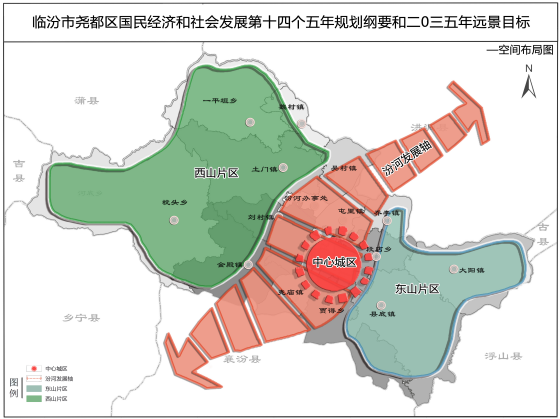 附件2：名词注解1.“1258”工作思路和举措：“一个统领”：以建设省域副中心城市首善之区为统领。“两个率先”：在转型出雏型上率先、治理出成效上率先。“五区共创”：建设经济强区、文化名区、创新大区、美丽靓区、幸福新区。“八大举措”：落实党建引领强化、创新驱动赋能、城市品质提升、乡村全面振兴、生态文明先行、改革开放深化、安全体系完善、民生普惠共享“八大举措”。2.R&D投入强度：科学研究和试验发展经费支出与地区生产总值之比。3.5G：第五代移动通信技术，即最新一代蜂窝移动通信技术。4.新基建：主要包括5G基站建设、特高压、城际高速铁路和城市轨道交通、新能源汽车充电桩、大数据中心、人工智能、工业互联网七大领域，涉及诸多产业链。5.科技企业孵化器：以促进科技成果转化、培养高新技术企业和企业家为宗旨的科技创业服务机构。6.六新：新基建、新技术、新材料、新装备、新产品、新业态。7.“小巨人”企业：是指业绩良好、发展潜力和培育价值,处于成长初期的小企业,通过培育推动其健康成长,最终成为行业中或本区域的“巨人”。8.专精特新“小巨人”企业：“专精特新”中小企业中的佼佼者，是专注于细分市场、创新能力强、市场占有率高、掌握关键核心技术、质量效益优的“排头兵”企业。9.飞地经济：是指两个相互独立、经济发展存在落差的行政地区打破原有行政区划限制，通过跨空间的行政管理和经济开发，实现两地资源互补、经济协调发展的一种区域经济合作模式。10.“腾笼换鸟”战略：是经济发展过程中的一种战略举措，就是把现有的传统制造业从目前的产业基地“转移出去”，再把“先进生产力”转移进来，以达到经济转型、产业升级。11.三品一标：无公害农产品、绿色食品、有机农产品和农产品地理标志“三品一标”。“三品一标”是政府主导的安全优质农产品公共品牌，是当前和今后一个时期农产品生产消费的主导产品。12.两新一重：新型基础设施建设，新型城镇化建设，交通、水利等重大工程建设。13.五个一工程：一部好的戏剧作品，一部好的电视剧作品，一部好电影，一部好的图书(限文艺类)，一部好的理论文章(限社会科学方面)。14.“三下乡”活动：是指文化、科技、卫生的“三下乡”。其中文化下乡包括：图书、报刊下乡，送戏下乡，电影、电视下乡，开展群众性文化活动；科技下乡包括：科技人员下乡，科技信息下乡，开展科普活动；卫生下乡包括：医务人员下乡，扶持乡村卫生组织，培训农村卫生人员，参与和推动当地合作医疗事业发展。15.记忆工程：是“记得住乡愁”“留得住乡情”的载体工程。通过因地制宜建设民俗生态博物馆、社区博物馆、乡村博物馆，收集和展览富有地域特色、活态文化特色和群体记忆的文化遗产，实现对文化遗产的整体性和真实性保护。16.三区三线：三区是指城镇、农业、生态空间；“三线”指生态保护红线、永久基本农田保护红线和城镇开发边界。17.三线一单：生态保护红线、环境质量底线、资源利用上线和生态环境准入清单。18.五水同治：统筹推进饮用水源、黑臭水体、工业废水、城镇污水、农村排水“五水同治”。19.双随机、一公开：在监管过程中随机抽取检查对象，随机选派执法检查人员，抽查情况及查处结果及时向社会公开。20.枫桥经验：20世纪60年代初，浙江省绍兴市诸暨县枫桥镇干部群众创造了“发动和依靠群众，坚持矛盾不上交，就地解决，实现捕人少、治安好”的“枫桥经验”。21.雪亮工程：是以县、乡、村三级综治中心为指挥平台、以综治信息化为支撑、以网格化管理为基础、以公共安全视频监控联网应用为重点的“群众性治安防控工程”。它通过三级综治中心建设把治安防范措施延伸到群众身边，发动社会力量和广大群众共同监看视频监控，共同参与治安防范，从而真正实现治安防控“全覆盖、无死角”。因为“群众的眼睛是雪亮的”，所以称之为“雪亮工程”。22.智安小区：全称叫做智慧安防小区，是指通过先进的感知技术全方位、多维度感知、识别、采集防范区域人员、车辆、证件、移动设备、公共安全设施等治安要素信息，运用物联网、互联网、大数据、云计算等技术为智安小区治安防控、社区服务、社会治理提供支撑，构建智能安全的“智安小区”。23.三零单位：“零上访、零事故、零案件”村（社区）、企事业单位创建工作。24三社联动：指的是在政府主导下，在社区治理中，以社区为平台、社会组织为载体、社会工作专业人才为支撑并实现“三社”相互支持、协调互动的过程和机制。25.馨邻说事：新百汇社区艺馨华园小区聚焦商品小区业主如何加强交流、自治议事，推行“馨邻说事”。26.三单服务：龙潭社区地税小区围绕在职党员发挥作用，推出群众点单、支部接单、党员清单“三单”服务。27.四级网格：是以街道党工委-社区党总支-网格党支部-楼栋党小组为基本框架，把辖区内所有居民住宅楼、驻社区单位、商业网点、公共场所等纳入网格体系内，做到无缝连接、不留盲区，让每一位党员和居民都能在网格体系内找到自己的位置。28.居民说事制度：地方或单位为了能够更好地促进地方和谐，制定了让居民说话发表意见的地方和场所，并且形成了制度。29.党群议事厅：主要是以大家同聚一厅的形式，共商与自己利益有关的身边事，形成社区事务大家评、社区管理大家议、社区决策大家定的意识，从而有利于居民的自我管理和自我服务，可起到协调利益、化解矛盾、排忧解难的作用。30.居民议事会：是社区的议事、协商和协调机构，是社区居委会扩大民主参与，及时了解和掌握居民的需求和呼声，共同商讨解决涉及社区居民利益的事项，实现社区民主管理的重要会议制度。31.楼院板凳会：不设主席台，没有讲话稿，干部和村民围坐在一起，以拉家常的方式提出建议反映问题，通过与居民的零距离交流，能够更清楚、更明白了解居民切实关心的“难点、痛点、堵点”问题，让居民心里苦水变为甜水，让群众满意度和幸福感逐步提升。32.多网合一：推进行政执法权限和力量向基层延伸和下沉，强化乡镇和街道的统一指挥和统筹协调职责，整合基层网格管理，将各部门在基层设置的多个网格整合为一个综合网格，依托村（社区）合理划分基本网格单元，统筹网格内党的建设、社会保障、综合治理、应急管理、社会救助等工作，实现“多网合一”。33.未来社区：围绕“促进人的全面发展和社会全面进步”，以人本化、生态化、数字化为价值导向，以和睦共治、绿色集约、智慧共享为基本内涵，突出高品质生活主轴，构建的一个归属感、舒适感和未来感的新型城市功能单元。34.社区邻里中心：集聚家庭居住、生活购物、娱乐、餐饮美食、休闲、健身、儿童培训及游乐等多重业态为一体的全新生活体验区。35.一老一小一青壮：“一老一小”是指“幼有所育、老有所养”，《中华人民共和国国民经济和社会发展第十四个五年规划和2035年远景目标纲要（草案）》提出，实施积极应对人口老龄化国家战略，特别是以专栏形式，提出特殊困难家庭适老化改造、养老机构服务提升、普惠托育服务扩容等五大服务项目，旨在完善以“一老一小”为重点的人口服务体系，促进人口长期均衡发展。山西省委省政府提出重点围绕“一老一小一青壮”抓好普惠性民生工作，其中“一青壮”就是要加快“人人持证、技能社会”建设，以技能提升促进居民增收。36.一环、九射、七补充：一环：调整改造G108国道和G309国道，避让临汾市中心城区，使其形成临汾市中心城区外围的环城公路；九射：以尧都区环城公路为基础，向周边延伸辐射九条公路，分别G309国道、G520国道、S224省道、S230省道、S232省道、S371省道、S332省道、S277省道、S578省道。七补充：以提升现状县道为主，分别为X526县道、X593县道、规划大阳-贺家庄县级公路、规划尧都北通道、规划尧都南通道、规划一平垣-枕头县级公路、规划尧都-峪里县级公路。建设临汾-浮山高速公路、洪洞-大宁高速公路、长临高速机场连接线、长临高速东贾互通、临吉高速尧都连接线、中南铁路龙马集运站公路连接线、罗克线（蒲县-尧都），进一步打通尧都区与外界的畅通连接。37.静脉产业：即垃圾回收和再资源化利用的产业，其实质是运用循环经济理念，有机协调当今世界发展所遇到的两个共同难题-“垃圾过剩”和资源短缺，“变废为宝”，通过垃圾的再循环和资源化利用，最终使自然资源退居后备供应源的地位，自然生态系统真正进入良性循环的状态。静脉产一词最早是由日本学者提出。他们把废弃物排出后的回收、再资源化相关领域形象地称为静脉产业，就如同人体血液循环中的静脉一样。指标名称2015年2020年2020年目标属性基本评价经济发展（7项）经济发展（7项）经济发展（7项）经济发展（7项）经济发展（7项）经济发展（7项）地区生产总值(亿元)246.48346.5357.8预期性基本达标一般公共预算收入（亿元）11.618.7914.8预期性正常达标固定资产投资（亿元）254.7105.69累计1000亿预期性未达标社会消费品零售总额（亿元）225.9260.5301预期性未达标R&D经费支出占GDP比重（%）0.10.582.5预期性未达标科技进步对经济增长贡献率（%）//60预期性城镇化率(%)687370预期性正常达标人民生活（7项）人民生活（7项）人民生活（7项）人民生活（7项）人民生活（7项）人民生活（7项）城镇居民人均可支配收入(元)284383902339900预期性基本达标农村居民人均可支配收入（元）121201741017000预期性正常达标城镇新增就业人数(万人)0.864.62893预期性正常达标九年义务教育普及率(%)98.299.690预期性正常达标基本社会保险覆盖率（%）/100100约束性正常达标城乡生活饮用水水质达标率（%）909895约束性正常达标贫困人口脱贫数（人）276778887888约束性正常达标资源环境（5项）资源环境（5项）资源环境（5项）资源环境（5项）资源环境（5项）资源环境（5项）单位GDP能耗降低（%）4.3815达到市定目标约束性正常达标市区细颗粒物（PM2.5）浓度（μg/m³）8947达到市定目标约束性正常达标空气质量好于二级及以上天数（天）266225达到市定目标约束性未达标绿化覆盖率（%）22.535.235约束性正常达标城市生活垃圾无害化处理率（%）80100100约束性正常达标专栏1-1  尧都区“十四五”经济社会“1258”工作思路和举措“一个统领”：以建设省域副中心城市首善之区为统领。“两个率先”：在转型出雏型上率先、治理出成效上率先。“五区共创”：建设经济强区、文化名区、创新大区、美丽靓区、幸福新区。“八大举措”：落实党建引领强化、创新驱动赋能、城市品质提升、乡村全面振兴、生态文明先行、改革开放深化、安全体系完善、民生普惠共享八大举措。序号指标名称2020年2025年年均增速属性一、经济发展（5个）一、经济发展（5个）一、经济发展（5个）一、经济发展（5个）一、经济发展（5个）一、经济发展（5个）1地区生产总值（GDP）增长率（%）4.29.5-预期性2常住人口城镇化率（%）7378-预期性3规上工业企业数量（户）68115-预期性4工业增加值占GDP比重（%）13.825-预期性5战略性新兴产业增加值占GDP比重（%）0.22达到全市平均水平-预期性二、创新驱动（5个）二、创新驱动（5个）二、创新驱动（5个）二、创新驱动（5个）二、创新驱动（5个）二、创新驱动（5个）6研发经费投入增长（%）--20预期性7国家实验室/省实验室（个）0/00/1-预期性8重点实验室（国家级/省级）技术创新中心（国家级/省级）工程技术研究中心（国家级/省级）（个）(0/1)/(0/0)/(0/6)（0/3）/（0/3）/（0/9）-预期性9省级自然科学奖/技术发明奖/科学技术进步奖(0/0/0)(1/1/1)-预期性10高技术制造业增加值增速（%）-19-18预期性三、“六新”突破与产业升级（7个）三、“六新”突破与产业升级（7个）三、“六新”突破与产业升级（7个）三、“六新”突破与产业升级（7个）三、“六新”突破与产业升级（7个）三、“六新”突破与产业升级（7个）115G网络用户普及率（%）【新基建】-80-预期性12每万人口发明专利拥有量（件）【新技术】1.32.5-预期性13新材料生产企业主营业务收入增速（%）【新材料】--13预期性14高端装备制造业增加值增速（%）【新装备】--18预期性15新产品开发项目数量年均增速（%）【新产品】--12预期性16数字经济核心产业增加值占GDP比重（%）【新业态】-5.4-预期性17制造业增加值占规上工业增加值比重（%）15.1245-预期性四、绿色生态（5个）四、绿色生态（5个）四、绿色生态（5个）四、绿色生态（5个）四、绿色生态（5个）四、绿色生态（5个）18城市空气质量优良天数比率（%）61.64完成市定考核目标-约束性19地表水达到或好于Ⅲ类水体比例（%）-完成市定考核目标-约束性20森林覆盖率（%）15.516.3-约束性21单位GDP能源消耗降低（%）--完成市定任务约束性22单位GDP二氧化碳排放降低（%）--完成市定任务约束性五、人的全面发展（10个）五、人的全面发展（10个）五、人的全面发展（10个）五、人的全面发展（10个）五、人的全面发展（10个）五、人的全面发展（10个）23从业人员持证率（%）->50-预期性24全社会劳动力持证率（%）->25-预期性25居民人均可支配收入增长率（%）4.9->8预期性26城镇调查失业率（%）-<5.5-预期性27劳动年龄人口平均受教育年限（年）-11.62-约束性28每千人口拥有执业（助理）医师数（人）26-预期性29基本养老保险参保率（%）-95-预期性30每千人口拥有3岁以下婴幼儿托位数（个）04-预期性31人均预期寿命（年）-78.1-预期性32体育人口占比（%）3565-预期性六、安全保障（2个）六、安全保障（2个）六、安全保障（2个）六、安全保障（2个）六、安全保障（2个）六、安全保障（2个）33粮食综合生产能力（万吨）20.122.5-约束性34能源综合生产能力（亿吨标准煤）-达到全省平均水平-约束性注：[  ]为累计完成数 注：[  ]为累计完成数 注：[  ]为累计完成数 注：[  ]为累计完成数 注：[  ]为累计完成数 注：[  ]为累计完成数 专栏2-1  创新驱动工程高新技术企业倍增工程。根据国家重点支持的高新技术领域，持续抓好高新技术产业培育和中小微企业科技评价等重点工作，实施培育高新技术企业倍增工程，力争到2025年，全区高新技术企业达到50家，较2020年翻一倍。科技创新平台建设工程。统筹布局创新平台基地，构建布局合理、梯次衔接的创新基地体系，加快推进尧都高新区贾得新兴产业园中小企业创业孵化基地（标准化厂房）、电子信息孵化园、科技创业孵化中心、LED应用产品研发及检测公共平台等项目建设。企业创新能力提升工程。重点支持鑫森节能城市环保技术研发基地、山西金和利泰工业设计研发中心、山西天赛环保研发中心、山西晋南云计算大数据中心工程项目建设，积极争取国家、省级重点实验室、企业技术中心、技术创新中心等重大创新平台形成合理布局，实现企业技术创新全覆盖。专利质量提升和保护工程。鼓励优势龙头企业申报高价值核心专利。突出质量导向，进一步完善专利和商标统计体系，落实完善专利支持相关政策和改进专利奖推荐评选工作。加大商标品牌创新创业基地建设力度，推进行业品牌和区域品牌建设，引导商标密集型产业发展，完善商标品牌价值评价机制。专栏2-2  实施“人才强区”工程高层次人才引进培养工程。加大高层次人才引进培养力度，培养一批创新创业领军人才和具有“工匠精神”的高技能人才，持续实施好柔性引才“奖励计划”、创新创业领军人才“领航计划”、高技能人才“支撑计划”、青年人才“青蓝计划”。高水平人才平台建设工程。支持专家工作站建设，对于经国家、省市批准建立的院士工作站、博士后科研工作站给予建站经费和科研项目补助，支持企事业单位创建人才工作基地；抓好人才工作室建设，建立一批以人才姓名及专业特有的名师、名医、名家、名匠工作室，给予一次性奖励。做强孵化载体，引导现有的科技企业孵化器壮大、优化升级，对于获评的国家级、省级科技企业孵化器、众创空间给予一次性补助。高层次人才服务提升工程。做好人才引进受理、人才载体建设、人才公寓、人才各类奖励补贴发放保障，开辟医疗优诊“绿色通道”，实行高层次人才服务“一卡通”，为六类人才发放“尧都英才卡”，为各类人才提供“保姆式”贴心服务。搭建人才交流合作平台工程。依托尧都区位以及深厚的尧文化资源，吸引和支持高水平国家级以上学术会议、专业论坛在尧都举办，鼓励尧都高新区举办高层次人才创新大赛，给予举办机构承办经费补助。专栏3-1  尧都高新区三大产业园区贾得新兴产业园。规划面积11.1平方公里，依托临汾宝珠制药、光宇照明、北斗导航有限公司等重点企业，以高端装备、电子信息、生物健康、新材料为主导产业，以现代物流、空间科技、资源循环利用等为辅助产业。重点发展智能制造装备、智能电网装备、智能消费设备、生物医药、永磁材料等细分领域，加快发展健康食品、新型建筑材料、智能电子元器件等细分领域，培育发展金属新材料、生物农业等细分领域。尧都云商产业园。规划面积7.2平方公里，以新一代信息技术为基础，以现代服产业为主导，建设信创产业、自主研发和人才服务三大中心，大力发展区域性总部经济，打造晋南总部经济基地，实现高新技术产业、现代生活、现代都市三位一体协调发展。大阳高端装备制造产业园。规划面积1.7平方公里，依托山西东方恒略等企业，以装备制造业为布局重点，以汽车零部件、工程机械装备、节能环保装备等为主导产业，聚合工业物流、企业研发等功能，形成高端装备制造产业集群。专栏3-2  “一核、一城、一带、一区”的全域旅游格局“一核”：即最经典尧文化旅游引爆核。将尧庙-华门、尧陵、尧王台遗址、仙洞沟四大尧文化景区进行整合提升，推行市场化运作模式，结合区内乡村旅游资源，整合德孝文化、洞房花烛-婚俗文化等特色资源，打造尧文化全链条景区。“一城”：即宜居休闲旅游城区。将城区尧都公园、涝洰河公园、汾河公园（尧都区段）、龙祠-姑射山作为整体考虑，提升城区休闲服务设施及慢游交通系统，美化城区绿化系统，丰富完善旅游集散、购物娱乐、形象展示、休闲度假等功能，打造全域旅游门户和城区形象展示窗口。“一带”：即汾河腹地度假带。以贯穿尧都区省国道为轴线，以最美公路和国家步道串联沿线特色景区，辐射周边的美丽乡村，整合沿线资源打造湿地公园、吴村汾河湿地公园、金殿田园综合体、民宿集群等特色项目，构筑集风景带、旅游带、度假带、产业带、运动带等功能于一体的“汾河腹地生态度假示范带”。“一区”：即美丽乡村旅游富民实践区。以尧庙、金殿、刘村、汾河办、贾得、段店、乔李、大阳镇为重点，突出戏曲文化、红色文化旅游品牌、建成一批融生态观光、休闲度假、文化创意为一体的特色小镇和田园综合体，提升并创新“桃花节”、“中国丰收节”、“24节气主题纪念日”等旅游节事活动，升级打造临汾战役官雀纪念馆和晋冀鲁豫军区临汾战役前方指挥所旧址地，促进农业与旅游业更好的融合发展，打造山西省美丽乡村旅游升级新样板。专栏3-3  现代服务业提质振兴工程文化旅游突破工程。加快推进实施中国·临汾姑射山仙洞沟文旅康养小镇、魏村镇全域旅游示范、尧帝陵景区尧都风情园、尧都二级旅游集散服务中心、贾得乡古贾国文化产业园、再回尧都实景演绎、吴村湿地生态公园、涝洰河湿地运动公园等文化旅游项目，推动文化旅游大发展。现代商贸提升工程。围绕高品质生活服务需求，推进建设中骏世界城、星河湾、东城城市综合体，华夏国际商贸城，百汇湾、天禧广场、月星家居商业广场项目、恒和园小区商业街等项目建设，打造晋南高端时尚消费中心。现代物流壮大工程。加快建设兴荣物流园、晋南国际物流园、智能物流装备产业园，推进实施山西亿达安示范性快递电商仓储、恒安昌物流园创业中心和“无车承运人”“16飕云”平台等项目，全面优化物流服务业体系。金融业推进工程。积极完善金融组织体系，推动尧都农商行等本土金融机构发展壮大，推进金融产品创新，推进互联网金融、科技金融、互联网第三方支付平台等项目。健康养老培育工程。推进建设仙洞沟敬老院、尧都区中医院新建医养结合病区及配套设施建设、尧都区贾得世尊山康养文化产业园、智慧健康养老应用试点示范等健康养老项目。社区服务业优化工程。推进建设未来城市邻里中心、“智慧社区”试点、社区老年食堂、社区居家养老服务、“一站式”新型社区商圈等项目。专栏3-4  传统产业转型升级工程煤炭产业优化工程。推进金塬达、金裕达、新梦源等矿井建设项目，实施煤矿的智能化改造，加快推进雪坪、恒昇煤矿实施技术改造，金塬达、胜利煤矿联合试运营，实施晋牛煤业、金辛达、金塬达综采智能化项目，全面提升煤矿的智能化水平。电力产业提升工程。完成现役煤电机组升级改造，加快推进大唐尧都区30MWp光伏发电、临汾市洰河水库光伏、垃圾焚烧发电和新能源汽车充电设施项目。农产品加工壮大工程。以核桃、粮食、畜禽、果蔬、中药材、酿造等六大加工产业为重点，提升农产品附加值，推进建设资源化农业废弃物、建设杂粮循环利用和临汾空港航空食品项目。专栏3-5  高端装备制造业发展重点工程高端精密铸造。以东方恒略、华德等龙头企业为依托，实施年产8万吨合金材料铸锻加工、中韩合作年产10万件特种车辆精密零部件和电力五金精密铸件制造项目。智能制造装备。加快实施数控机床整机及配套零部件一体化生产、年产配套3万台机床功能部件和机床数控部件研发生产项目；以智能物流装备为重点，加快推进智能物流装备产业园项目；围绕智能轨道交通，推进实施工业4.0智能制造工厂及智慧交通、货运客运线路项目。智能电网装备。瞄准山西省内及周边地区市场，以高端智能成套装备为重点，实施智能电网设备产业园、年产10万套智能电网输配电设备、高压特种电缆生产线建设和年产50万台高效电机等项目。工程机械装备。重点发展单台价值在100万元以上、高马力、大吨位及智能型叉车等市场占有率高的新型工程机械成套装备，加快推进电动叉车及关键零部件生产、井下应急救援工程机械生产制造和年产10万件特种车辆部件建设等项目落地实施。汽车零部件。瞄准轿车、客车和重卡等传统汽车领域，巩固提升传统汽车零部件，围绕新能源及节能汽车，发展新能源汽车零部件。重点实施年产20万套汽车发动机零配件生产制造、汽车零配件生产制造和新能源汽车零配件产业园建设等项目。专栏3-6  新材料产业发展重点工程新型建筑材料。加快实施土凝岩生产应用、年产80万吨装配式厂房预制构件墙体材料、年产8万吨岩棉板生产线升级改造、年产30万吨高铝耐火材料生产、山西建筑产业现代化（临汾）园区和装配式绿色智慧建筑材料生产等项目。金属新材料。以先进钢材料和合金材料为重点，实施高端电子铝材生产、年产8万吨合金材料铸锻加工、金属铜及铜基合金生产制造和电力五金精密铸件制造等项目。永磁材料。重点建设稀土功能材料制造、年产2000吨钕铁硼永磁材料生产、年产150吨钐钴永磁材料和年产5000吨高性能稀土永磁新材料等项目。前沿新材料。以石墨烯和碳纤维材料为重点，加快实施磷酸锰铁锂电池正极材料、蓄光材料生产、碳纤维材料系列产品生产、高性能碳纤维及配套原丝生产、石墨烯系列新材料和年产3万吨的玻璃纤维制品生产等项目。专栏3-7  电子信息产业发展重点工程智能消费设备。加快实施无人机生产项目，积极承接东部地区国产知名品牌代工制造业转移，建设年产400万套智能安防组件生产基地和年产6000套智能车载项目。智能电子元器件。推进实施尧都高新区电子信息孵化园，工业半导体和器件产业园，摄像头模组制造，第三代半导体碳化硅衬底建设，年产50万件PCB线路板生产，3D玻璃、陶瓷手机后盖生产，年产500万套LED智能照明灯具生产，20条智能手机、平板电脑组装生产线建设，移动智能终端元器件生产和LED应用产品研发及检测公共平台建设等项目。5G通信设备。聚焦5G通讯配套设施研发和应用，加快建设集研发、生产、销售于一体5G通信产业园。专栏3-8  生物医药发展重点工程现代中药（民族药）。围绕党参、黄芩、连翘、柴胡等道地药材资源，支持企业加大中药制剂的开发力度，重点开展中药制剂、汤剂、胶囊、颗粒等抗病毒免疫类产品研发制造，推进建设医学制剂中心、中药配方颗粒智能化生产线和年产40亿粒固体制剂生产等项目。医疗器械。立足区域医药制造领域市场需求，推进建设高新区生物医药产业园、高新区中高端医疗器械研制、现代生物医药和大健康产业重大项目、健康科技产业基地和医疗器械及医疗服务产业园等项目。新型生物肥料。扶持微生物菌剂等功能性微生物肥料产业化，重点推进年产30万吨生物有机肥和利用畜禽粪污生产有机肥项目。绿色生物饲料。大力推进饲料生产，推进实施饲料生产改扩建、饲料质量安全管理示范企业创建、大豆分离蛋白、药用磷脂深加工、新型生物农药建设和田喜地力旺微生物菌剂新品种研发项目。专栏3-9  节能环保产业重点工程静脉产业。依托餐厨垃圾、矿产资源综合利用、城市矿产综合开发和农林废弃物资源化利用，发展资源回收及再制造、再利用产业，构建固废资源化利用产业链条，加快建设工业废物资源利用处置中心，重点实施京晋智尚山西·尧都再生资源综合利用产业基地和山西天赛环保科技有限公司研发中心建设工程项目。节能环保装备。立足尧都区及周边城市环境治理需求，重点建设危废处置环保设备生产制造、城市垃圾分类及综合处理设备生产制造、制氧净化设备生产等节能环保装备项目。新型环保服务。重点发展污染防治第三方治理、环境认证与符合性评定、环境监测和污染检测等新型环保服务，建设鑫森节能城市环保技术研发基地项目。专栏3-10  数字产业发展重点工程产业数字化工程。加快推进工业、农业和服务业数字化转型，建设尧都区智慧公安和尧都工业云电商平台，实施智慧农业、智慧商圈、数字金融、数字娱乐等新项目。数字产业化工程。加快百度人工智能基础数据产业园、分布式储存数据中心、百信信创产业基地、智慧科技园、信创产业园、山西晋南云计算大数据中心工程、安全监测大数据评估中心项目、数字产业综合体和尧都大数据中心项目。专栏4-1  城区品质内涵提升工程城市有机更新工程。加快推进河西六个片区23个城中村和东城孟家庄等段店片区城中村改造；完成汾东、翟庄、西王等续建棚改项目；推进新东城棚户区改造回购安置房、涝洰河棚户区联片改造回购安置房、中大街南延西赵回购安置房和规划三街安置房等项目。城市路网改造升级工程。优化城市路网布局，完成涝洰河生态建设跨河桥梁及道路工程，解放东街拓宽改造及高架跨二中路、迎春街立交桥工程；推进实施规划三街道路工程、尧都区东关街（孟庄路-108国道）道路，临纺路（段店街至南外环街）、迎春街南延拓宽改造、尧贤路南延道路和滨河西路等道路工程，全面畅通城市交通。城市文化品牌打造工程。深入挖掘尧都城市文化内涵，丰富城市文化底蕴，提升城市文化形象，塑造城市文化精神，打造“城市客厅”。智慧城市推进工程。推进实施智慧尧都建设项目，按照3.0版智慧城市标准，建设“城市大脑”，打造“智慧尧都”。等级城镇名称类型主要职能重点镇尧庙镇旅游型因地制宜打造集旅游、商贸、信创产业于一体的新型重点城镇重点镇乔李镇工贸型临汾经济技术开发区乔李空港片区，现代物流、保税自贸、航空配套、跨境电商等产业基地重点镇大阳镇工贸型尧都高新技术开发区大阳高端装备制造产业园区，以应用高效节能环保技术的高端装备制造业为主导产业的城镇重点镇金殿镇工贸型以商贸物流、旅游服务为主的工贸型城镇重点镇刘村镇工贸型以商贸物流、旅游服务为主的工贸型城镇一般乡镇吴村镇商贸型以物流集散和蔬菜种植、农产品集散为主的商贸型城镇一般乡镇土门镇农贸型以核桃、水果特色种植和农产品集散为主的农贸型乡镇一般乡镇魏村镇旅游型以旅游服务、水果特色种植为主的旅游型乡镇一般乡镇枕头乡农贸型以核桃、水果特色种植和旅游服务为主的农贸型乡镇一般乡镇一平垣乡农贸型以核桃、特色杂粮种植和旅游服务为主的农贸型乡镇一般乡镇县底镇农贸型以杂粮、核桃、苹果特色种植和特色养殖为主的农贸型乡镇专栏4-2  便捷高效的综合交通体系建设工程铁路交通网络完善工程。强化铁路建设，规划建设尧都高新区物流专用铁路，作为高新区货物的重要运输通道，承接尧都区对铁路货运的需求。国省道干线提档升级工程。加快实施长临高速乔李机场连接线、东贾互通、国道108线洪洞-尧都-襄汾过境改线、国道309甘亭至峪里段改建、省道蒲县-尧都-乡宁段升级改造和省道临么线临汾至浮山段拓宽改造等项目，配合省市部门完成其他建设项目的实施。农村公路升级改造工程。推进实施建制村通双车道公路改造工程，重点改造升级梁村至贺家庄、东下庄至贺家庄、递庄至乔村、乔村至张村、内鼻至上村、张家庄至郑家庄、杨家坡至连家尧线、杨家坡至罗家疙瘩、土门至南羊沟9条公路；加快实施乡镇通三级以及上公路工程，重点新建县道乔埝至临汾线、县道龙祠至光华线、村道伍默至金殿线3条公路；实施农村公路提质工程，重点提升县道屯里至西头线、乡道郭行至上阳线、贺家庄至李家庄线、上西沟至杏花岭线4条公路；加快推进自然村通硬化路工程211.8公里；实施农村公路安全生命防护工程76.656公里；新建乡镇综合交通服务站8个。专栏4-3  水利设施提档升级工程农村供水保障工程。依托土门、金殿可靠和优质大水源，推进大水、大管网建设，扩大规模化供水工程覆盖范围，重点对330处管道材质差、建设年代长且管网漏损率高、供水保证率不高的工程，进行管网更新改造，推进“千吨万人”及“千人以上”供水工程自动化信息化建设，全面建立农村供水工程长效运行管理机制。农田水利设施提升工程。大力开展群众性农田水利基本建设，加强以高标准农田建设为重点的农业综合开发治理，做好灌区节水改造与续建配套，重点实施涝河灌区、洰河灌区、神刘灌区续建配套与现代化改造工程等项目，全面提高农业综合生产能力。   水资源供给与利用体系构建工程。依托水利枢纽工程现状，引入龙子祠弃水、加强区内其他地表水源的开发利用，重点实施引沁入汾尧都专线水质提升和尧都区饮水安全提升工程，全面提高水资源供给和利用率。生态安全水利体系健全工程。重点实施席坊沟水系和岔口河水系整治工程，抓好水土保持和水土流失治理工程，实施汾河尧都区南环桥至襄汾界段绿廊生态建设和金殿段生态修复工程等项目。防洪减灾保障体制完善工程。完善洰河水库、涝河水库动态监控体系，完成全区山洪灾害防治预警监测系统体系建设。智慧水利推进工程。布设智能感知设备及天地一体化水利感知网，完成供水厂、净水站、水质监测点、户表等智能化升级改造。专栏4-4  能源设施升级改造工程城乡电网升级工程。规划建设金殿220kV变电站，推进贾得、大阳、屯里等110kV输变电，汾西-金殿、刘村-古城220kV线路新建工程，改造升级骨干电网，推进贾得110kV、550kV线路迁改、大阳50kV线路迁改和尧庙110kV迁改线项目，全面提高城乡供电能力。推进智能变电站、智能配电房、数字化输电线路等项目建设，提升电网智能化水平。燃气安全体系构建工程。加快城乡燃气管网建设步伐，重点推进中石油西气东输管线、临汾-柳林-临县高压管线、临汾-侯马高压管线及临汾-霍州高压管线等项目，构建城乡-体化燃气安全体系。清洁供热体系构建工程。统筹城乡供热管网建设，优先使用热电联产或清洁燃煤热源厂，积极发展长输供热，推进建设霍州-临汾供热长输管线项目，构建城乡一体化清洁供热体系。专栏5-1 农业提质增效工程有机旱作农业推进工程。以耕地质量提升、农水集约增效、旱作良种攻关、农技集成创新、农机配套融合、绿色循环发展、主体工程选育、品牌建设、保护性耕作和信息化建设等为主要建设内容，在全区实施有机旱作农业项目15万亩。农业融合载体发展建设工程。实施农业园区提质增效和标准化建设工程，建成5个以上省市级现代农业示范区，推进建设世尊山田园综合体和土门尧山田园综合体项目。农业信息化体系构建工程。实施“宽带乡村”工程，建设综合农业信息平台。加快建设晋南农产品国际物流园和亿达安农产品现代仓储物流园，打造现代“互联网+农业”示范基地。农产品质量工程。完善覆盖区-乡-基地-市场的农产品质量安全行政监管、综合执法和检验检测体系，大力开展“三品一标”认证，提升农产品质量品牌。专栏5-2  五大特色优势产业基地建设工程优质粮食稳定发展工程。推进实施种子加工和高标准农田项目，加快实施小麦、玉米优良品种推广项目，每年推广优良小麦品种30万亩、优良玉米品种26万亩以上。设施蔬菜大力推进工程。推进建设吴村镇万亩现代农业蔬菜园区建设、尧王台现代农业示范区农博园建设和晋生源现代农业示范园区智慧农业等项目，加快实施尧都区智慧蔬菜项目，建设智慧农业控制系统。特色水果优化发展工程。实施中低产果园改造项目，改造中低产果园2.5万亩，推进果品产后处理生产线及果品加工厂、千吨果品贮藏库建设和尧都区智慧林果等项目。优质核桃提升发展工程。推进实施核桃提质增效建设项目，通过高接换优、树形改造、有机质提升等措施改造核桃园区10万亩；加快实施核桃产业链延伸项目，依托科研院所,做好新产品研发，延伸核桃产业链，提高附加值。畜牧养殖集约发展工程。推进年出栏50万头黑猪养殖、蛋鸡抗菌药使用减量化创建示范、彦畅春生猪养殖、亿森翔生猪养殖、牛羊清真屠宰加工、生猪屠宰标准化示范场建设和动物无害化处理厂等项目建设。专栏5-3  乡村建设行动工程美丽宜居乡村建设工程。推进一事一议财政奖补项目，在魏村镇魏村、土门镇田村、乔李镇北永安村、段店乡西张村、贺家庄乡苏寨村等实施美丽乡村建设；通过亮化、硬化、美化、绿化、污水治理等工程,新建省、市、区三级美丽宜居示范村75个。行政村亮化工程。对全区263个行政村实施太阳能路灯亮化。农村人居环境提升改造工程。实施农村改厕工程，在全区各乡镇完成农村户厕改造3.5万户；加快实施一批农村生活垃圾、生活污水治理项目，创建一批省市级“改善农村人居环境示范村”。专栏6-1  “两带两屏七廊”生态格局“两带”。西山生态建设保育带和东山生态建设保育带。为改善城镇密集区的生态环境而采取积极生态恢复与保育、涵养措施的功能地带，是东西两侧生态发展区的生态屏障，是产业和城镇建设的消减与控制地区。“两屏”。东西两山生态屏障。大力推动特色小镇、乡村振兴与民宿开发，推广核桃、枣、苹果等特色产品种植，保育东西两山屏障的生态功能。“七廊”。严格落实黄河流域生态保护和高质量发展要求，持续推进汾河、涝河（杨村河）、洰河（响水河）、岔口河、三圣河、席坊沟、仙洞沟七条河流廊道生态治理。专栏6-2  生态环保重点工程绿色生态屏障构筑工程。加强生态修复保护，加快推进涝洰河生态建设、汾河南外环桥至襄汾界段绿廊生态建设、汾河吴村段生态修复、汾河金殿段生态修复、涝洰河生态建设工程等项目；加快矿山生态恢复治理，推进尧都区2016-2017年采煤沉陷区治理搬迁（宜居新村·北区）、尧都区历史遗留废弃露天矿山环境修复治理等项目。环境治理保护加强工程。加强大气、水、土壤及固体废物的污染防治，推进重点区域生活源治理、黑臭水体治理、建制镇污水治理等农村生活污水整治，枕头乡农村地质灾害搬迁治理工程二期（宜居新村）等。绿色低碳发展推动工程。积极做好碳达峰、碳中和工作，加强水、土地、能源等资源节约利用，加快推进构建现代循环产业体系，广泛创建节约型机关、绿色家庭、绿色学校、绿色社区，推动绿色低碳发展。专栏8-1  教育质量提升工程优质教育资源扩容工程。实施一系列新（改、扩）建学校工程，新建五一东路幼儿园、滨河中心幼儿园等学前教育建设项目；新建滨西小学、花都小学、采煤沉陷综合治理搬迁安置小区（宜居新区·北区）配套小学、府东学校、规划三街小学、西街小学、孝和小学、尧泽小学、华都学校、新泉学校，五一东路小学扩容改造等义务教育学校建设项目；完成第二中学校体育馆项目和第五中学校扩容改造普通高中建设项目；完成乡镇寄宿制学校和乡村“温馨校园”建设改造任务。教师队伍专业素质能力提升工程。实施教师教育振兴行动计划，加强紧缺薄弱学科教师、特殊教育教师培养；实施幼儿园园长任职资格培训，实施新办园、农村园和普惠性民办园教师（园长）专业能力提升工程；持续实施职业学校教师素质提高计划，系统开展双师型教师专业技能项目，到2025年，职业技术学校双师型教师占专业教师(含实习指导教师)的比例达到60%以上。教学质量提升工程。实施中小学教育质量提升计划，深化教育人事制度和教师评聘制度等综合改革；建立与完善城乡教师交流学习制度与机制，促进优质均衡发展；开展争创“三优”活动，发挥名师工作室的示范引领作用；加快推进办学模式改革，积极推进高中育人方式改革，优化职业教育专业结构。专栏8-2  “健康尧都”促进工程优质医疗资源扩容工程。加快推动市第三人民医院和第五人民医院异地新建、中医院新建医养结合病区及配套设施、眼科医院旧楼改造（二期）工程等项目，加快全区优质医疗资源扩容，加快妇幼保健计划生育服务中心搬迁、眼科医院后改造等项目实施。基层医疗服务能力提升工程。完善社区卫生服务机构布局，推动城市社区卫生服务快速发展，促进基本公共卫生服务等医改任务落实，加快汾河办事处卫生服务中心等项目建设，新设置22个社区卫生服务站，到2025年，社区卫生服务机构达到64个。互联网+医疗建设工程。加快推进尧都区中医院、眼科医院加快信息系统建设，建成电子病历、人事物资管理、成本核算、办公自动化等功能齐全的信息管理系统，推动医疗集团医疗卫生机构一体化信息化系统建设项目。基层卫生人才招引工程。重点打造具有扎实学术基础和创新能力学科带头人，为基层医疗卫生机构订单定向免费培养10名，通过公开招聘及人才引进方式，吸收100名优秀医护人才。全民健身体育设施提升工程。推进东城体育场馆建成使用，加快启动临汾市奥体中心体育场、体育馆项目建设；全面开启健身设施建设补短板五年行动计划，打造15分钟便民健身圈。专栏8-3  养老服务设施提升工程养老服务基础设施提升工程。加快建设仙洞沟敬老院、盘龙社区养老机构等项目，启动尧都区中医院医养结合病区、银城国际晋南康养项目、世尊山康养文化产业园和中国·临汾姑射山仙洞沟文旅康养小镇等项目建设，加快建立完善居家社区机构相协调、医养康养相结合的养老服务体系。殡葬公共服务网络完善工程。加快启动殡仪馆公墓项目建设，稳妥推进殡葬基础设施建设有序实施。改扩建尧都区殡仪馆，火化设备达到国家环境保护标准要求，公益性节地生态安葬、殡葬设施覆盖到乡镇，遗体火化率稳步提高，逐步形成布局合理，功能齐全的殡葬公共服务网络。专栏9-1  繁荣文化事业工程社会主义精神文明建设工程。加强爱国主义、集体主义、社会主义教育，深入挖掘德孝文化，把握传统文化根本精神，在天寿山世尊院建设德孝文化国学院，深化群众性精神文明创建,推进中共尧都区委党校搬迁（一期）建设项目，培育文明风尚。尧都特色文化品牌打造工程。加快推进晋南文化特色小镇、尧王台文化景区、尧陵展演中心、金殿十六国（前赵都城）城墙遗址、晋南文化博物馆等项目，打造帝尧文化品牌；推进八路军南下干部培训学校遗址、西北军政大学遗址等红色文化遗址项目提升建设，加强修复和保护，弘扬红色文化精神。公共文化服务供给扩大项目。健全公共文化服务体系，加快尧都文化艺术中心建设，在涝洰河片区规划建设少年宫，提升文化馆、图书馆总分馆建设水平，积极丰富公共文化服务模式，加快再回尧都实景演绎、洞房花烛实景剧剧场建设与实景剧拍摄、智慧文创产业园等项目推进。文物保护和非遗文化传承开发工程。加强历史文化、红色革命遗址遗迹、文物单位保护工作，加快推进康庄堡古遗址恢复建设、九州堡遗址恢复建设等项目，健全文物保护利用体制机制。专栏10-1  社会治理重点工程平安尧都建设工程。积极推进五一东路还迁小区人防工程建设，提高小区安全防范整体水平，强化应急管理体系建设，实施应急救灾物资储备仓库建设项目，推进建设平安尧都。法治尧都建设工程。完善政府主导、公众参与、法治保障体系，推进政务服务大厅标准化建设，推行“互联网+政务服务”，建设智慧公共法律服务云平台，推进法治社会建设，创新法治人才培养机制，加强法治队伍建设，推动法治尧都建设。社会治理“尧都样板”打造工程。积极创建全国乡村治理示范村，实施“智安小区”建设工程，推进“雪亮工程”建设联网应用，加强综治中心实体化建设和社会治理大数据平台建设，建设具有未来社区功能的邻里中心。